臺北市立士林高級商業職業學校104學年度第2學期期末校務會議紀錄(併10507行政會議)時 間：105年06月30日(星期四)上午10時00分地 點：本校活動中心5樓   第三會議室		主持人：曾校長 騰瀧                      出席人員：如人事室簽到表                    記錄：文書組長 吳志宏頒發獎狀及感謝狀一、頒發獎狀二、頒發感謝狀歡送與祝福人事異動歡迎新任同仁夜間部新任生輔組教官   陳秀鈴少校105學年度育嬰留停:蔡麗雪老師、吳燕芬老師105學年度銷假復職:莊品貞老師、邱虹紅老師105學年度遷調同仁:吳威德教官、陳秀鈴教官主席致詞                                校 長 曾騰瀧首先感謝同仁們於本學期的支持與努力，讓校務順利，教育學生，成果豐碩。感謝於暑假期間返校協助「課業輔導」、「增廣教學」、「補救教學」、「技能教學」及「專題製作指導」的活動。大家的用心付出，相信同學們大學學測、四技二專統測、大學指考暨技藝技能競賽，一定能大放異彩。更感激家長會與校友會全力支援學校，整合資源、聯繫校友與友善單位，挹注資源與配合辦理各項活動，以提升學校之優質內涵。104 學年度第 2 學期學校成果：一、統測成績成果斐然，升學可望創新高。二、學生入學成績再提升，優先免試入學錄取百分百報到。三、領先計畫、優質化、均質化等計畫推動順利，發展校本位課程。四、行動研究、國語文競賽、作文與閱讀比賽成果豐碩。五、設計與創意比賽、技能競賽、專題製作競賽，勇冠全國。六、電腦軟體競賽、體育競賽、家庭教育，成效斐然。七、教師專業發展評鑑及教師專業社群表現傑出。105學年度暑假及第1學期重點工作：一、105年暑假工程，「停車場整修」及「力行樓、和平樓外牆整修」。二、持續推動進修學校成功轉型為進修部，保障師生權益。三、柔道隊爭取安全寬廣的練習空間(籌建技擊館)。四、承辦105年轉學考、特色招生術科甄選廣告設計科招生。五、持續推動領先計畫、優質化、均質化計畫。六、積極尋求產學合作及學生實習之合作企業與科大。七、賡續推動士商四月天商業季、全國技能競賽、105商業類丙檢總召集學校。八、承辦臺北市特殊教育輔導團。九、積極連結大學夥伴與國中技職與升學宣導。再次對本學期全體同仁之努力付出及支持，家長會及教師會的全力支持。行政同仁無私奉獻與全力衝刺，親師共同為學生學習盡最大的努力，深深表達謝意。如果士商是一個品牌，便要有差異化的品牌故事，把它說得動人，引起共鳴。因應十二年國教，未來將訂定藍海策略、發展本校特色、落實全人學習、推動品格教育、拓展國際交流、提昇專業知(技)能。保有傳統優勢，再創新局，成為優質學校。祝福大家 暑假生活 平安喜樂 闔家安康教師會長及家長會長致詞一、教師會陳會長1.首先代表第14屆教師會全體理監事們謝謝老師的支持和肯定。2.今年教師會改選在此特別感謝擔任會務工作的邱碧珠老師、陳柏升老師、張慈娟老師、劉敏慧老師4位對教師會會務的協助，希望老師們繼續支持教師會。3.恭喜新任教師會會長理事主席羅翊瑄老師，請大家給予更多肯定及支持。4.感謝家長會盧會長在他任內給學校的協助，替學生營造一個好的教育環境，也感謝校長這二年非常努力帶領大家，一同為學校的付出與努力，相信未來各位在自己職位上的努力都能得到更好的發揮。二、家長會盧會長1.今天來開會內心很歡喜感恩，隨小女畢業我也即將卸任，感謝各位老師對小女和孩子們三年來的關心與照顧。2.高職家長聯合會正在爭取不要貿然實施「民國110年教官退出校園」案，希望政府相關單位能先有完整配套措施，這是我一直在推動的工作也是大部分家長的心聲，希望未來新任的會長也能延續下去。3.目前家長聯合會另向教育部爭取普通大學繁星計劃能提高高職生錄取名額，我們會繼續努力爭取，希望明年畢業生就能受惠。報告事項一、上一次校務會議討論提案執行情形報告提案一案     由:修訂本校「學生懷孕事件預防及處理辦法」，提請討論。決     議：照案通過執行狀況:已執行。提 案 二案    由：為本校停車場假日對外開放臨時停車管理須知(草案)，提請討論。決    議：修正後通過執行狀況:執行中。提案三案    由:為修訂本校「性別平等教育委員會組織設置辦法」，提請討論。決    議：本提案提付表決結果47票贊成擱置，38票贊成繼續討論。本案決議暫時擱置。執行狀況:研議中。提案討論提案一案    由：修訂臺北市立士林高級商業職業學校學生獎懲實施要點，請討論。提案單位：學務處說    明：臺北市立士林高級商業職業學校學生獎懲實施要點修訂條文對照            表，如附件1。決  議：照案通過附件1提案二案    由：修訂臺北市立士林高級商業職業學校學生請假規則，請討論。提案單位：說    明：臺北市立士林高級商業職業學校學生服裝儀容規定修訂條文對照表，如附件2。決  議：照案通過附件2提案三案    由：修訂臺北市立士林高級商業職業學校學生服裝儀容規定，請討論。提案單位：學務處說    明：臺北市立士林高級商業職業學校學生服裝儀容規定修訂條文對照          表，如附件3。決  議：照案通過附件3提案四案    由：刪除臺北市立士林高級商業職業學校學生獎懲規定、學生懲處存記暨懲處註銷實施要點、學校學生請假規則、學生服裝儀容規定、學生作息及出缺勤管理及註銷實施辦法、學生獎懲委員會編組及實施規定等6法規之所有有關夜間部用詞及相關內容，如夜間部、夜間部主任、夜間部學生等，請討論。提案單位：學務處說  明：因應105學年度起已無夜間部，且進修學校將另行修訂相關法規。決  議：照案通過提 案 五 案   由：為「臺北市市立士林高級商業職業學校校務會議組織及運作要點」修         正名稱及條文案，提請討論。提案單位：人事室 說    明：    1.依臺北市政府教育局105年3月4日北市教中字第10510881100號函、105年4月12日北市教中字第10533846900號函暨教育部105年6月27日臺教授國字第1050067385號函辦理。    2.有關原「臺北市市立士林高級商業職業學校校務會議實施要點」修正為「臺北市市立士林高級商業職業學校校務會議組織及運作要點」。    3.新增旨揭要點第二點（四）「校內組織設立、變更及停辦事項。」原(四)更正為(五)。    4.原第三點略以，「學生代表，由本法第五十三條所定學生相關自治組織產生。學生代表僅為列席，得參與討論，不得參與表決。」修正為「學生代表，由經選舉產生之學生代表組成。學生代表，就與學生權益相關之議案，賦予發言、提案及表決權。」(如附件5)決    議：照案通過附件5臺北市市立士林高級商業職業學校校務會議組織及運作要點一、本要點依高級中等教育法（以下簡稱本法）第二十五條第二項規定訂定之。二、臺北市立士林高級商業職業學校（以下簡稱本校）校務會議（以下簡稱本會議）審議下列事項：（一）校務發展或校園規劃等重大事項。（二）依法令或本於職權所訂定之各種重要章則。（三）教務、學生事務、總務及其他校內重要事項。（四）校內組織設立、變更及停辦事項。（五）其他依法令應經校務會議議決事項。三、本會議由本校校長、各處室主任、全體專任教師、職員代表6人及家長會代表4人組成；經選舉產生之學生代表3人應參與校務會議。    職員代表，由各處室全體職員推選產生。家長會代表，除家長會會長為當然代表外，其餘由家長會推舉產生。學生代表，由經選舉產生之學生代表組成。學生代表，就與學生權益相關之議案，賦予發言、提案及表決權。四、本會議每學期至少召開一次；召開日期列入學校行事曆，並於開會前公告；召開日期變更時，應於開會前公告。五、如有下列情形，得召開臨時會議：(一)本會議代表五分之一以上連署，以書面附具案由請求，校長應於十五日內召開，並於開會前公告。(二)學校發生緊急、重大事故或行政單位認有必要時，得隨時召開之，並應通知會議成員。六、本會議由校長召集並主持之；校長因故無法召集或主持時，由其職務代理人召集並主持之。七、本會議須出席人數超過應到人數之半數始得開議。八、本會議成員均應親自出席校務會議，不得委託他人代為出席。    會議成員因故無法出席會議時，應依據請假規則辦理請假。九、本會議程序如下：（一）主席報告出席人數。（二）主席宣布開會，並請司儀朗讀會議程序。（三）認可議程。（四）確認前一次會議紀錄，並報告決議執行情形。（五）校長校務報告。（六）家長會長致詞。（七）教師會理事長致詞。（八）各處室工作報告。（九）提案討論。（十）臨時動議。（十一）散會。會議程序之變更，須於主席於宣布開會後，經出席人員三分之二同意行之。十、各單位以書面報告為主(網路公告資料視同書面報告)，口頭報告為輔。    口頭報告時間以校長報告二十分鐘，各單位三至十分鐘，提案人說明三分鐘為原則。    每一提案，同一人發言以二次為限，每次以三分鐘為原則。    出席人員需延長發言時間或增加發言次數，應經主席同意。十一、本會議之提案方式如下：（一）校長交議。（二）各主管單位提案。（三）家長會或教師會提案。（四）本會議組織成員三十五人以上連署提案。（五）第五點第一項第一款之連署人提案。前項提案，應於開會七日前，提交本會議承辦單位彙整。但第五點第一項第二款臨時會議之提案，不在此限。十二、臨時動議之提出，需有十五人以上之附議。十三、本會議議決方式如下：（一）議案經討論後若無異議，主席得宣布議決通過。   （二）議案經討論後若有異議者，主席得提付表決。表決方式由主席酌定採         用舉手或投票等方式行之。十四、議決事項應就贊成與反對兩面俱呈，以獲參加表決之多數為可決，可否同數時，由主席裁示可否。表決之結果，應當場報告，並記錄之。十五、除下列重大事項應由參加表決之三分之二以上贊同始為之，其餘提案以      參加表決之多數決為之：（一）關於修改學校組織或議事規則之表決。（二）關於已通過議事程序變更之表決。（三）暫時停止實施議事規則一部之動議之表決。（四）停止討論動議之表決。十六、出席人員對表決結果，發生疑問時，得提出權宜問題，經主席認可，重     行表決，但以一次為限。十七、本會議之決議不得違反法令，違反者決議無效。十八、本要點如有未規定事宜，準用內政部會議規範之規定。十九、本要點經本會議通過，並報臺北市政府備查。提案六案     由:為修訂本校「性別平等教育委員會組織設置辦法」，提請討論。提案單位：性平會說     明：1.依據臺北市教育局104年9月17日北市教綜字第10439383500           函頒「臺北市高級中等以下學校性別平等教育委員會組織與運作原           則」(如附件6-1、6-2)辦理。        2.上揭組織與運作原則第二條第一項「學校性別平等教育委員會之執行祕書一職，由學生事務（教導）處主任兼任，協助校長綜理學校性別平等教育業務，包括「召開性別平等教育委員會議、調查處理校園性別事件、統整學校各單位相關資源、擬定性別平等教育實施計畫等事項。」3.上揭來函說明第五點「上揭原則之性質為行政指導…，於104學年度內完成完成合理調配學校性別平等教育委員會組織及校園性侵害、性騷擾及性霸凌事件相關事項之運作分工。」4.依據本校104學年度第1學期第1次性平會會議決議「同意授權主任委員於行政單位進行協調後，如需修正組織辦法將提期末校務會議討論，並於下次會議中說明執行秘書負責單位、移轉期程等相關事項…」。5.據上所述，提案修訂本校性平會組織設置辦法，原性平會執行秘書之設置改由學務處兼任，並依教育局來函規定於104學年度內完成轉移及執行。決    議：照案通過====================================================================             臺北市立士林高商「性別平等教育委員會」設置要點（草案）中華民國103年1月20日校務會議修正通過中華民國105年1月20日校務會議修正通過一、依    據：    （一）本校依總統93.6.23.華總一義字第09300117611號令公佈「性別平等教育法」規定，設置「性別平等教育委員會」（以下簡稱本委員會）。（二）臺北市政府第4屆性別平等教育委員會102年7月17日召開第6次會議決議通過之「臺北市高級中等以下學校性別平等教育委員會組織與運作原則」。（三）臺北市政府第5屆性別平等教育委員會104年7月16日召開第6次會議決議修訂通過之「臺北市高級中等以下學校性別平等教育委員會組織與運作原則」。二、目    的：促進性別地位之實質平等，消除性別歧視，維護人格尊嚴，厚植並建立性別平等之教育資源與環境。三、工作事項：（一）統整本校相關資源，擬訂年度「性別平等教育實施計畫」，落實並檢視實施成果。（二）規劃、辦理學生、教職員工及家長性別平等教育相關活動（三）研發並推廣性別平等教育之課程、教學及評量。（四）研擬性別平等教育實施與校園性侵害及性騷擾之防治規定，建立機制，並協調及整合相關資源。（五）調查及處理與「性別平等教育法」有關之案件。（六）規劃及建立性別平等之安全校園空間。（七）推動社區有關性別平等之家庭教育與社會教育。（八）其他關於學校或社區之性別平等教育事務。四、組    織：（一）本委員會由校長擔任主任委員，下置執行祕書一人，由輔導室主任輔導教師學生事務處主任兼任，承主任委員指示，辦理本委員會有關業務，協助校長綜理學校性別平等教育業務，包括：召開性別平等教育委員會議、調查處理校園性別事件、統整學校各單位相關資源、擬訂性別平等教育實施計畫等事項。並指定專人負責處理有關業務(納入分工職掌表）；另聘相關處室主任、組長、教師代表、職工代表、家長代表、學生代表及性別平等教育相關領域之專家學者納入聘任。（二）本委員會置委員21人，其中女性委員應占委員總數二分之一以上，任一性別不得少於三分之一。（三）本委員會主任委員、執行祕書及委員，均為無給職；委員以壹年一聘為原則。（四）為因應校園內性別歧視、性騷擾及性侵害相關事件的處理，另組成「校園性騷擾性侵害及性霸凌事件調查小組」。（五）本委員會組織系統如下表：（圖示：---表示聯繫； 表示隸屬）五、會    議：（一）本委員會議每學期至少召開一次，必要時得召開臨時會議。（二）為因應校園內性別歧視、性騷擾、性侵害及性霸凌相關事件的處理，視需要召開「校園性騷擾性侵害及性霸凌事件調查小組會議」，依本校「校園性侵害性騷擾或性霸凌防治規定」處理各項相關事件。六、組織分工與職掌：性平會下設置行政與防治組、課程與教學組、諮商與輔導組環境與資源組，各組分工如下：（一）行政與防治組（學務處）1.統籌規劃學校各項性別平等教育相關活動。2.研修性別平等教育（含校園性侵害、性騷擾及性霸凌防治）等相關規定。3.受理校園性侵害、性騷擾、性霸凌事件之申請調查及通報事宜。4.建立校園性別平等案件及加害人檔案資料。5.編列性別平等教育實施方案之年度預算。 6.其他性別平等教育之行政及防治事務。（二）課程與教學組（教務處）1.發展符合性別平等教育原則之教學、教材及評量。2.規劃性別平等教育（含性侵害、性騷擾、性霸凌防治、情感教育、性教育、同志教育等）融入各科教學，並且每學期應實施性別平等教育或相關活動至少四小時。3.處理校園性別平等案件之學生當事人學籍、課程、成績及學校相關人員之課務。4.安排校園性別平等案件當事人接受性別平等教育課程之相關事宜。5.規劃與建置性別平等議題圖書、媒材資料。 6.其他性別平等教育之課程及教學事務。（三）諮商與輔導組（輔導室）1.規劃辦理學生、教職員工及家長之性別平等教育相關活動。2.擬訂與執行校園性別平等事件相關當事人之輔導計畫。3.提供校園性別平等事件之當事人、家長、證人等心理諮商、諮詢、轉介相關資源及追蹤輔導等服務。4.預防與處理學生懷孕事件。5.統整社會資源及建立輔導網絡。6.其他有關校園性別平等教育案件之輔導事務。     （四）環境與資源組（總務處、教官室）1.規劃建立性別平等、友善、安全之校園環境。2.定期檢討校園空間與設施之規劃與使用情形及檢視校園整體安全。3.辦理校園安全空間檢視說明會。4.記錄校園內曾經發生校園性侵害、性騷擾或性霸凌事件之空間，繪製及更新校園危險地圖。5.依據性別人數比例，配置校園空間設施（含哺（集）乳室）。6.其他性別平等教育之環境與資源事務。    六、本委員會會務所需經費，由本校相關經費項下支應。七、本辦法經本校校務會議討論通過，陳校長核准後實施，修訂亦同。附件6-2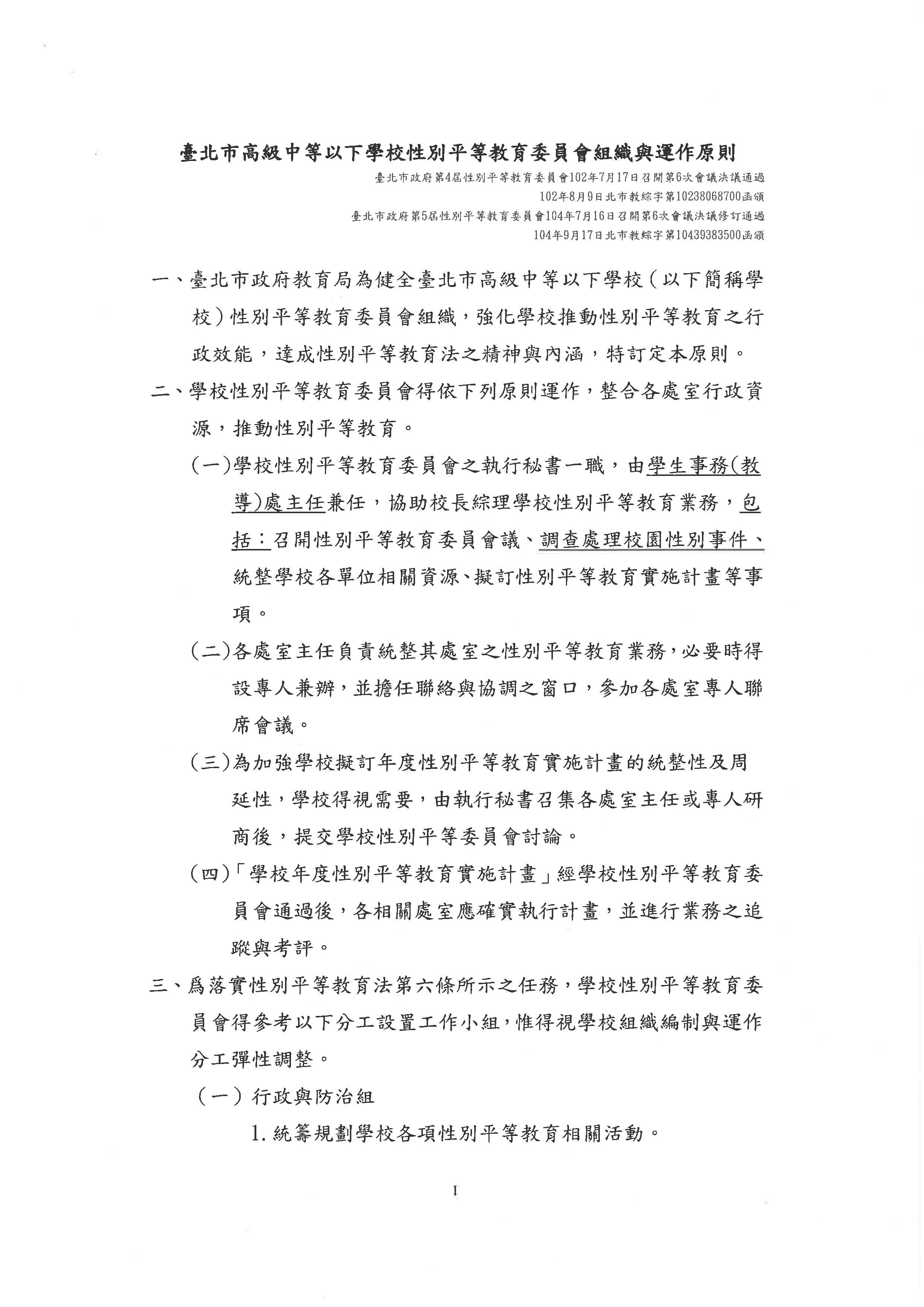 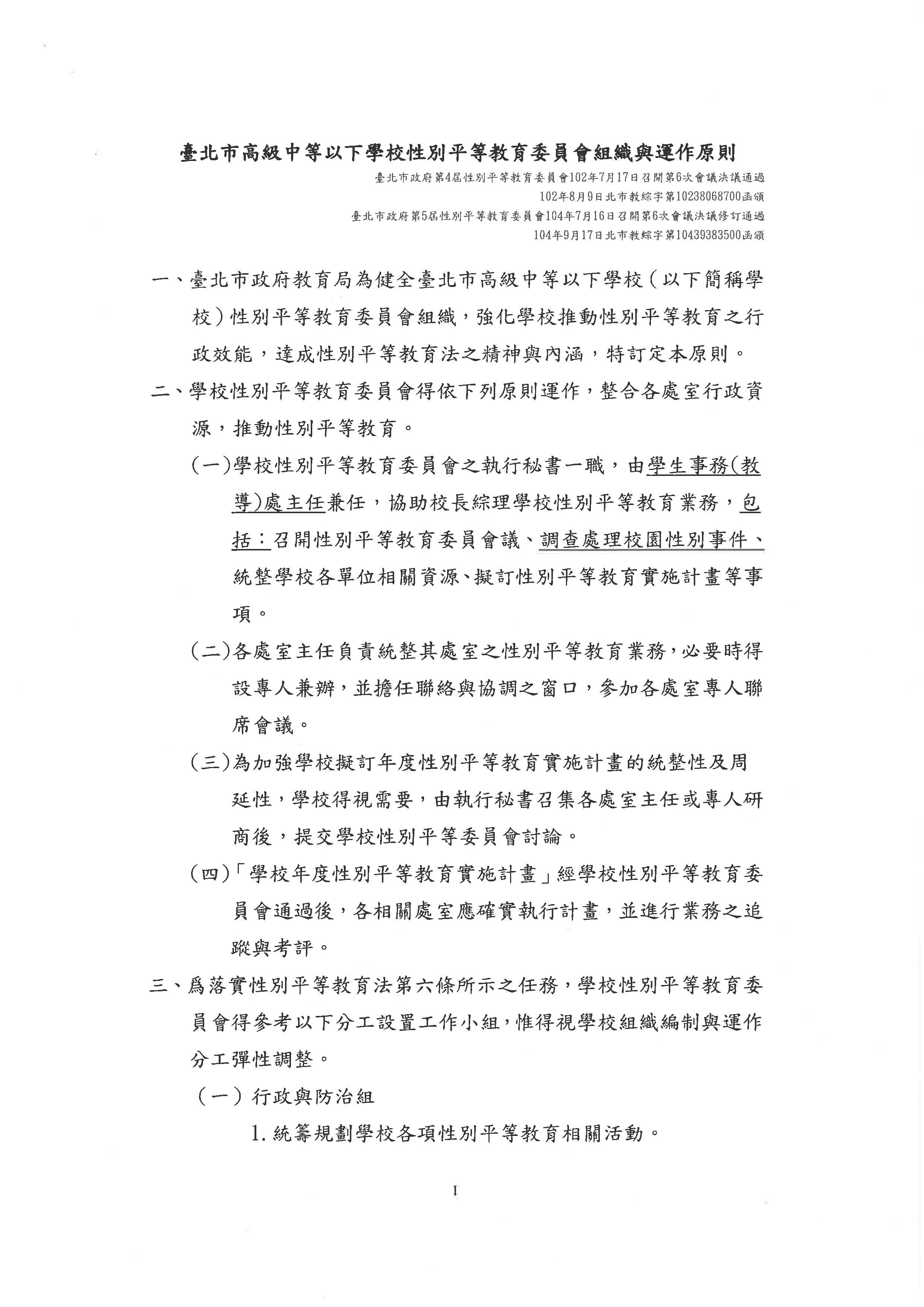 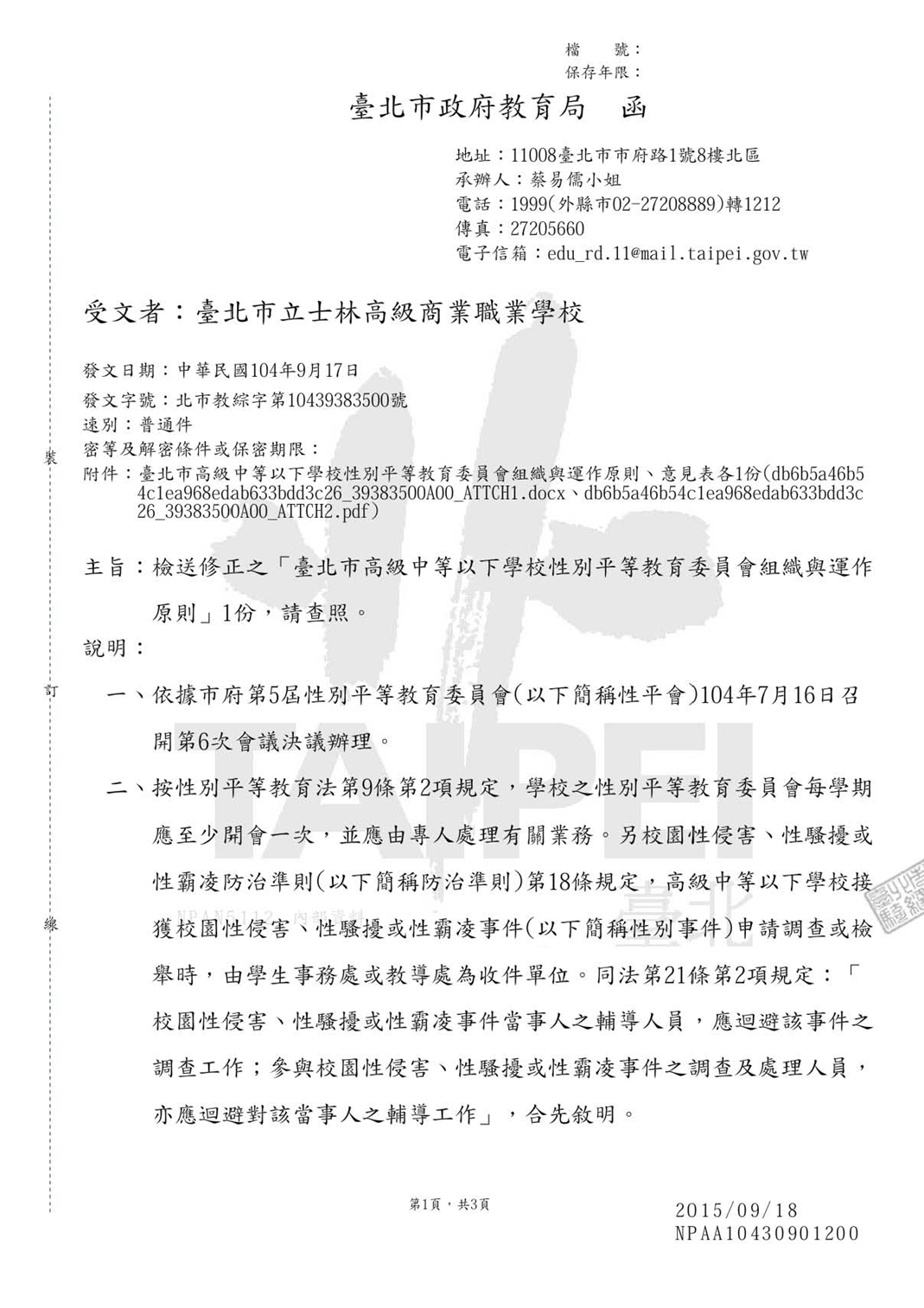 臨時動議：(略)主席結論：1.學校就像個大家庭，成員彼此有不同想法很正常，希望同事之間能建立起更真誠友好、相互支持的氣氛，如有聽聞牽涉到私人相關訊息，不論是否真實，可私下找當事人關心，請勿再傳遞訊息，以避免造成當事人困擾。2.祝福所有老師假期一切平安、順利。散  會：11時 45分附件一士林高商104學年度第2學期期末校務會議(併10507行政會議) 程序表附註:會後原場地請同仁繼續參加: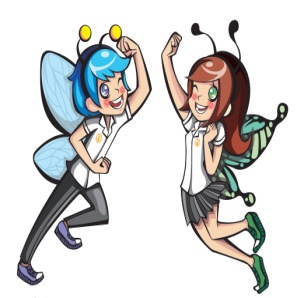       1.105年1-6月教職員工團體慶生(主辦單位:人事室)。      2.祝福和感謝餐會(主辦單位:家長會)。附件二各處室工作報告教務處                                      李瓊雲主任感謝各處室及各位老師這一學年以來，對教務處各項業務的協助及配合。若有思慮不周，服務不好的地方，尚請見諒。時代與價值觀的改變，教師的工作壓力大，請各位夥伴要照顧好自己的健康。1.105 年承辦教育局業務： (1)臺北市高職學生暑期英語夏令營。(2)105年臺北市高中職聯合轉學考。(3)105年臺北市高職工作圈(課程與教學組)。(4)105學年度臺北市高職特教輔導團。2.下學期重點工作： (1)持續推動課程與教學領先計畫(研發各科特色課程)。(2)深化教師專業學習社群(共研共備，觀課議課) 。(3)強化翻轉教學—創新教學設計與學習共同體。 (4)精緻化教師專業發展評鑑(教學檔案歷程化) 。(5)推動建置數位教材平臺及開發數位教材(教材數位化)。(6)國際交流與招生宣導(拓展視野，行銷士商)。教學組1.教專業務報告(1)目前校內教師含代理(不含留停)共205名，目前(統計至105年6 月20日)參與教專人數：166名，取得初階證書：156名。(2)教專進階資格取得：28名；(104學年度推薦目前送件及認證共23名)(3)教專網104 學年教學輔導教師度儲訓推薦7 人，1人因故放棄，6人獲得通，   過(104學年度推薦，目前送件及認證中共2名)。 (4)104學年度學校申辦教專為初次申辦多年期組(三年期)第2學年。實施時間：自103 年7 月1 日起至106 年6 月30 日止。請校內教師踴躍參與。(5)依本校教專申辦計畫，自第2學年度起，每位參與教專的老師均應參與專業學習社群之運作。本校103 學年度第2 學期各社群資料請參閱學校首頁/教師專業發展評鑑網/ (左側)士商教師學習社群網/(左側)社群清單列表，內含各社群名稱及召集人，請校內老師逕向各社群報名。為利於各社群運作及討論，社群成員建議以6-12 人為標準，亦歡迎校內同仁籌組新社群。士林高商教師專業學習社群申請書放置於士商教師學習社群網/檔案下載處。2.專題跑班及跨科選課依本校「課程與教學領先計畫」子計畫4，自104 學年度起將進行專題跑班上課及課後跨科修課。目前規劃：6大科專題分組跑班、課後特色課程、特色課程夏令營，請老師多鼓勵學生參加。3.獲獎(1)秦玲美秘書榮獲「臺北市105學年度學校導師類特殊優良教師」，周靜宜主任榮獲「臺北市105學年度學校行政類優良教師」，張碧暖老師榮獲「臺北市105學年度學校技職教育類優良教師」。(2)104學年度英語讀者劇場比賽校內賽第1名夜206、第2名應外118、第3名應外117；夜206代表學校參加獲得全市第3名！感謝陳惠貞老師、耿尚瑜老師、陳俊儒老師的指導與應外科張美惠主任的協助。(3)其他獎項請參閱學校首頁師生榮譽榜。註冊組完成事項  (1)6/8(三)完成105學年度特色招生專業群科甄選入學現場撕榜作業，感謝  廣設科及各處室的協助。  (2)6/13(一)完成105學年度基北區優先免試入學現場撕榜作業，感謝各科科 主任及各處室的協助。2.待辦事項  (1)105學年度新生於7/5放榜，7/7(四)在穿堂辦理報到。  (2)高三技優選填志願6/22~6/24。  (3)高三甄選入學選填志願6/30~7/4。  (4)高三登記分發選填志願7/22~7/273.高職免學費高中職免學費方案從100學年度第1學期開始辦理，感謝全校導師協助辦理各班收件與查驗，使全體學生的申請作業可以依時程完成。高一新生免學費通知將於新生訓練時發給，請高一導師協助辦理收件及正本查驗。4.期末考成績處理因期末時程非常緊迫，補考名單必須於(星期五)返校日當天公佈，請各位老師務必在期限內將成績全學期成績上傳成功。另請老師也一定將期未考成績上傳，否則學生生上網查詢成績會是0分。為避免老師舟車勞頓來到學校，請老師上傳完成績後，印下一份成績單大表，並在大表上簽名，交至註冊組。（成績大表列印方式：選定輸入班級→輸入成績→點選右上角「報表列印」即可。大表列印請列印成A4格式大小。感謝老師的協助！	設備組1.105學年上學期教科書業務：  (1)相關期程如下： 書籍繳費單發放：08/29書籍繳費日期：08/29~09/09書籍發放：08/29（正式上課第一天早上）書籍繳費單回收聯繳回日:09/12~09/15，09/12當日無法現場繳費。書籍補收費日期：09/13~09/15 (帶現金至出納組繳交)。  (2)請導師協助提醒同學準時於繳費期間至各銀行繳交書籍費，09/12當日無     法現場繳費，補繳費(只收現金)為09/13~09/15至總務處出納組繳納。  (3)教師用書於近期各書商業務會自行發放給老師，若老師沒收到，請告知設     備組，將請書商補送。若老師有特殊需求(如考卷、配件)需協助，請通知     設備組。            2.教室更換: 
目前忠孝樓高三班級位置已安頓好，剩下高一與高二，預計於8/8(一)新生編班會議結束後安排教室位置，之後再進行搬移教室。  3.專科教室借用：(1)暑假期間，和平樓、力行樓有工程進行，學校因專科教室與視聽教室恰巧分佈在此二棟大樓，所以，教室借用系統將於暑假期間關閉借用登錄功能，若有課程需使用視聽教室或電腦教室或其他專科教室者，請與教學組進行協商，暑假使用期間請留意保全解除及上鎖是否正確以免警報發佈。(2)第五視聽教室將於下學年開始，轉為商經科專科教室，其餘視聽教室將重新更改名稱為第一視聽教室~第四視聽教室。其中第一視聽教室需上簽呈借用，其餘視聽教室依之前借用方式，請老師們在借用系統登錄後借用。    4.教室歸還
各班教學設備於6/30(四)前將陸續收回，提醒各班務必清點清楚、遺失或人為損壞者需負責賠償。    5.專任教師辦公室OA工程      預計於7/5進行施工，高三暑輔之前完工，請各位老師配合於7/4前成清空物品，個人物品可先放置於活動中心二樓教學資源中心(由設備組進入)。完工後，個人物品請勿放置於公共空間、走道，期待我們共有一個整齊舒適的美好環境。實研組已辦事項本學期活動包括赴臺北市高中職博覽會、澳洲(布里斯本)體驗學習活動、赴澳洲(雪梨坎培拉)文化菁英交流活動、台科大及北科大英文系師培生觀課、台北大學師培生入班見習、扶輪社交換學生、英文優良試題評選等相關業務，萬分感謝各處室、各組及老師於上學期對本組各項業務的協助與支援。2.待辦事項(1)下學期(105-1) 實習教師預計共15名：特教科劉信慈(彰師大)、特教科李毓玲(北市大)、商經科吳以恩(台北大學)、商經科周念慈(台北大學)、商經科林念錡(北科大)、商經科林瑩香(淡江大學)、商經科蔡欣玲(淡江大學)、資處科郭政堂(台科大)、應外科江維莘(台科大)、會計科王玉如(台北大學)、國文科張芷菱(東吳大學)、國文科高潔(淡江大學)、國文科林亮妤(淡江大學)、廣設科許正芝(臺師大)和廣設科游碩呈(臺師大)。實習老師較多也表示本校在師培界樹立起廣泛良好的聲望。感謝輔導老師們願意付出，為教育的未來點亮一盞明燈！敬請各位教師不吝給予指教和學習機會。(2)10月28日(週五)下午日本北海道千歲高校學生(八個班級)將來訪本校，將由商經科高一及高二全體學生進行交流活動，請各班老師們協助，讓學生能夠善加利用本次國際交流的機會。(3)11月14日(週一)上午日本群馬共愛學園將再度來訪，將甄選學生進行國際交流，敬請老師鼓勵學生參加。(4)12月9日(週五)上午日本靜岡清水櫻丘高校學生(七個班級)將來訪本校，將由應外科高一及高二全體學生和夜間部應外科學生進行交流活動，請各班老師們協助，提升學生擴展國際視野。(5)下學年將會有兩位扶輪社外籍生到本校就讀，分別是來自美國及西班牙。感謝下學年應外科高二導師陳俊儒老師和邱莉婷老師的接待，也請各位老師給他們愛的關懷與包容。特教組  1.學生個人資料保密：請協助保密特教學生個人資料，勿於公開場合公告特殊生個人身分及資料，如需公開則請做妥適處理。2.依據北市教特字第10337688000號函規定，學校行政人員每年參加特殊教育類研習應至少3小時，以支持並協助推     展教學輔導工作。普通教師每年參加特殊教育類研習應至少3小時，以增進輔導身心障礙學生之效能。特教教師參加各障礙類別、一般學科等專業知能研習每年至少應18小時，以提升教學品質與輔導能力。敬請老師多多參加校內、外之特教知能研習。3.愛的抱報第8期已於6月1日（星期三）出刊，感謝全校師生之投稿，亦請師長引導學生閱讀愛的抱報，提升對特殊生之瞭解與關懷。4.本學期持續辦理特殊教育課程大綱課程，特教班試行門市服務科課程，資源班試行特殊需求領域課程(例：職業教育、社會技巧、生活管理…等)，105學年持續辦理。5.4月9日（星期六）四月天商業季愛心義賣活動，由教育局何雅娟副局長擔任一日店長，本次扣除成本，共募得4萬1,739元，已捐助校內急難救助金，感激家長會及與會嘉賓共襄善舉。6.感謝本學期所有支援資源教室抽離及外加課程老師，給予學生學習及生活適應上的協助。另，請有協助外加課程的老師，於（星期二）前將授課日誌繳交至特教組，感謝您的配合。7.感謝各位老師對資源班個別化教育計畫(IEP)會議的參與，透過會議中的討論，針對學生需求，給予適當的教育資源與服務。8.本校即將於106學年度起增加一班綜職班，目前本組正往清潔服務科之課程進行規劃。9.本組將承辦105及106學年度台北市特教輔導團團務工作。10.資源班相關事項105學年度新生：12年安置入學25名、優先免試2名、特色招生1名，免試入 學人數待確定；綜合職能班(特教班)12名。資源班升學紅榜：高三(含夜高四)畢業生共25名，共14位身心障礙聯合甄試升學、2位同學欲透過勞動處就服員協助就業、9位同學等待統測分發。 抽離、外加課程：抽離及外加課程部分感謝教學組及國、英、數、經濟、會計、程式語言等任課教師（日、夜間部）的協助，抽離與外加課程資源需視全校特殊生整體需求評估後提供服務，非作為學業成績低落學生補救教學之用。未來抽離與外加課程歡迎老師們一同加入授課行列，將有助於深入了解資源學生之特質。 105學年度上學期特教組抽離與外加課開課期程，如下：8/29(星期一) 抽    離課正式開課、9/5（星期一）外加課正式開課。11.特教班相關事項補充綜職科檢定及就業轉銜107同學參加打字相關檢定，共8名學生取得證照(其中有3名學生取得進   階級證照)，感謝感謝陳婉寧老師及施柏豪老師指導。207檢定通過情況：
門市服務丙級檢定預計於暑假參加術科檢定考試，目前通過學科8人(其中有7名學生取得進階級證照)，感謝王麗穎老師及許瑋涵老師的指導。
學生參加打字相關檢定，共13名學生取得證照。307檢定通過情況：    學生參加打字相關檢定，共9名學生取得證照。   WORD文書處理實用級2人、進階級1人；
  烘焙麵包丙級證照2人；
  門市服務丙級檢定4人。
  WORD文書處理檢定感謝楊麗芳老師指導，烘焙麵包檢定感謝張瑛玿老師   指導，門市服務丙級檢定感謝陳婉寧老師指導。307就業轉銜：    特教班共15名畢業生，畢業後生涯進路情況，如下：共6名學生升學(其    中3名學生就讀之科系為產學合作之模式，亦有在台大醫院從事配送工    作)、2名從事餐飲業、4名接受勞動處就服員服務，正在媒合適合的工    作、 1名為庇護性就業、1名留置家中、1名等待兵役通知。特教班職場督導事宜：校內老師如希望進職場關心特教班學生的學習表現，煩請事先知會學生職場的指導老師，俾利安排後續事宜。學務處                                     吳鳳翎主任學務處全體同仁 祝全體教職員工暑期愉快 諸事順心 !榮譽榜1.本校榮獲教育部頒發104年度捐血績優團體獎。2.104學年度第2學期體育競賽榮獲多項佳績，成績如下：柔道田徑壘球隊: 104學年度臺北市教育盃壘球錦標賽 冠軍重大宣導及工作事項104學年度第2學期愛心便當共支出51,288元整（榮彬、欣欣）。                                            104學年度下學期申請營養午餐補助金人數為122人，每人5,280元整，總   計申請金額為644,160元整。本學期資源回收金(2~5月)總計14,399元整，已完成入庫及報局事宜。本校榮獲教育部頒發104年度捐血績優團體獎。5/4完成列管公廁評鑑，優等27間、特優7間，優等級以上比例100％。7月8日(三)返校日流程：7:40以前到校7:40～9:10   升旗後各班大掃除、領成績單9:10～       統一放學、辦理單車成年禮活動本學期辦理各項重大活動：辦理104學年度教育盃壘球錦標賽。辦理溫馨的畢業典禮。辦理高三千人祈福活動。辦理高一飢餓12活動。辦理孝悌模範表揚活動。辦理高二校外教學。完成105學年度日間部導師遴聘作業。暑假重大校園活動預告7月份1.7/4-7(一~四)配合臺北市政府，辦理市政體驗營活動。2.7/7(四)配合免試入學新生報到，辦理校服購買及運動服購買、套量。3.7/8(三)配合返校日辦理單車成年禮。8月份1.8/23(二)高一導師班級經營研習。2.8/24(三)高一新生始業輔導。3.8/29(一)開學典禮。4.8/29(一)辦理105學年度班級幹部訓練。辦理高三畢業紀念冊招標前置作業及高三拍攝證件照。召開本校65週年校慶第1次籌備會議。學生活動】1.已辦理:召開各年級導師會議、全校導師會議，感謝全體導師的一年來的辛勞及各年級級導師：張麗珍老師、王儷珍老師及洪明璟老師鼎力協助。2.已辦理:組織學生自治性聯會：班聯會、社聯會、畢聯會，協辦全校各年級師生相關活動。3.已辦理: 完成高二校外教學，感謝總務處、會計室。4.已辦理:完成高三畢業紀念冊，感謝總務處、會計室。5.已辦理:全校班長大會、社團社長大會，進行學生反應事項溝通。6.已辦理:學生競賽活動(1)全校優良學生選舉、臺北市優良學生表揚活動。(2)參加臺北市樂儀旗舞隊觀摩表演。7.辦理學生展演活動:樂儀旗隊、舞狂社、熱舞社、舞研社、演辯社、康輔社、熱音社、吉他社、烏克麗麗社等，於6-7月辦理校外公演活動。8.已辦理校園活動:辦理畢業典禮、追分糕粽千人繫福活動、母親節卡片競賽、週記抽查等活動。9.已辦理：配合士商四月天商業季活動，辦理高一飢餓12活動及學生社團聯合成果校內發表展覽。10.已辦理105學年度日間部導師遴聘。11.高一導師班級經營研習訂於105/8/23(二)實施。12.105學年度新生始業輔導於105/8/24(三)實施。13.8/29(一)辦理105學年度班級幹部訓練。衛生組1.完成心臟病複檢事宜。2.3完成盒餐廠房（榮彬及欣欣）督導3.辦理105年度商業季環境講座及食品講座4.至辦理第二屆衛服務盃運動競賽5.完成校園列管公廁硬體設備自我管理每月報表填報及報局6.完成本學期環境教育宣導（廁所硬體設備維護）7.完成105年環保義工獎推薦名單，本年度推薦5名（314高瑄妘、316張筠、  305郭育嘉、313彭姿穎、317黃暄晴）8.完成本學期平安保險繳費事宜，本學期平安保險申請件數為27件9.完成本學期日夜間部專用垃圾袋發放及申請10.辦理2016年臺灣兒童青少年健康與安適問卷施測調查（計115、   116兩班）11.協同衛生局督導人員完成本校菸害及檳害防治檢核表內容評鑑。12.協同教育局督導人員完成本校合作社熱食部環境及營養衛生督導。13.完成健康促進學校「菸害防制」議題成果報局，感謝教官室及林妙真老師協   助辦理。14.協助完成104年度丙級技術士檢定考試閱卷。15.完成105年度捐血活動，169人捐血，計177袋。16.辦理105年度上半年二手書回收利用活動（5/9—6/3）。17.完成健康促進學校103學年度執行成效資料庫登錄事宜。18.帶領衛生服務隊完成本年度統測、國中會考、丙檢等考生服務工作。19.協同衛生局人員於完成本校AED設備檢測，均合格。20.至辦理校園各處室及重訓室登革熱病媒蚊消毒及滅鼠。21.辦理戒菸班公服，計4人次（每人12-18小時）。22.完成本學期廢光碟片及廢電池回收獎勵事宜。23.完成105年度上半年衛生服務隊隊員服務學習認證。24.完成105年度畢業典禮傑出領導獎及生活教育優良獎提名及獎狀印製。25.規劃辦理105年度暑假返校打掃事宜      本學期整潔成績競賽：      高一前六名：106、117、101、110、105、104      高二前六名：217、218、222、205、214、202   暑假返校打掃班級次數總計134班次，另國家清潔日排定於7/11辦理。生輔組1.校內公共服務資訊上網公告，以利學生改過銷過。2.持續要求同學生活常規、輔導學生正確觀念。3.處理學生違規事件。4.持續辦理學生改過銷過暨協助學生出缺勤紀錄問題處理。5.辦理秩序服務隊學生選、訓、用事宜。6.辦理學生遠到證及機車證。7.辦理新生始業輔導有關事宜。8.公告學生暑假生活須知。體育組1.體育班校隊參與各項比賽榮獲佳績！（請參閱榮譽榜）2.辦理104學年度臺北市教育盃壘球錦標賽，感謝體育老師及全體同仁協助，  活動圓滿順利。3.辦理校內班際羽球賽，高三科際盃籃球賽，感謝鄭旭峰、賴黃健、陳佳琦老師協助辦理。4.辦理體育班招生、轉學考，105學年度共計招收20名新生。5.承接105年度士林、北投群組校際體育交流活動總召學校。6.辦理各代表隊比賽、經費補助、核銷事宜。7.每日體育課器材借還及管理、檢修等事宜。8.繼續辦理教育111政策、校內5項體育運動能力檢測。9.辦理世大運學生志工培訓。10.學生體適能、游泳能力檢測上傳教育部體適能網站系統。11.運動防護室已設立完成，位於活動中心二樓。12.接續辦理105年單車成年禮活動(105/7/8)。輔導室主任                                趙慧敏主任.本學期輔導工作執行情形報告（請參閱網頁資料附件1），敬請參閱。　二、本學期「諮商晤談人數統計表」，總諮商服務人次為1497人次，其中以生活輔導432人次、生涯輔導318人次、教師諮詢257人次最多；夜間部以生涯輔導居冠、人際適應次之（請參閱網頁資料附件2）。三、感謝全校教職員工及實習心理師，協助擔任「認輔教師」（教職員工有137位，淡江教育心理諮商研究所2人），積極參與「認輔工作」；從賞識孩子開始，讓每一個需要協助的孩子，都有機會得到最適切的幫助。四、本學期輔導室辦理多項活動，如：五、「生涯處處是綠洲－升學進路輔導手冊【105年度修訂版】」，已修訂完畢，感老師協助撰稿編輯；並於2月印製、出刊給相關師長及各畢業班級參考(發給每班學生光碟片)。電子書請由學校首頁右方「數位教材暨電子出版中心」瀏覽下載。六、下學期擬定於9月24日上午(週六)為「學校日」，請各位導師、任課老師及相關同仁，在暑假中利用時間儘早規劃班級經營計畫及教學計畫。七、教育局5月30日來函鼓勵全校教職員工及家長踴躍參加家庭教育專業知能研習。以線上研習方式進行，研習網站: 教育部數位學習服務平台家庭教育線上研習。完成研習及線上測驗，每學年將有相關獎勵制度。八、感謝高一、高二擔任「健康護理」學科教學的老師以及實施班級輔導的輔導老師實施性別平等教育「愛情重補修課程」。九、內政部兒童局設置之「全國未成年懷孕諮詢專線0800－25－7085」(愛我，請您幫我)；全國未成年懷孕諮詢專線之聯繫窗口為勵馨社會福利事業基金會中區辦事處，該基金會亦設置「未成年懷孕求助網站(http://257085.npo.org.tw//)」，請參考。十、家庭暴力及性侵害、性騷擾等事件處理流程、通報表、注意事 項，以及性別平等教育的推動資料請見本校首頁右側性別平等教育網。     十一、「兒童及少年保護Q&A 手冊」為教育部委託專業機構編撰，以提高處理兒童及少年保護事件之輔導知能及提高教育人員針對此類事件之辨識能力、法律知識、資源連結及危機處理相關技巧。搜尋路徑為「教育部」(http://www.edu.tw/)  「本部單位介紹」 「訓育委員會」 「刊物彙集」。十二、高風險家庭評估表於本校首頁右側性別平等教育網內可下載。有以下任一種情況的家庭可考慮通報，以協助其家庭功能：家庭成員關係紊亂或家庭衝突：如家中成人時常劇烈爭吵、無婚姻關係帶年幼子女與人同居、或有離家出走之念頭者等，以致影響兒少日常生活食衣住行育醫等照顧者功能者。家中兒童少年父母或主要照顧者罹患精神疾病、酒癮、藥癮並未就醫或未持續就醫，以致影響兒少日常生活食衣住行育醫等照顧者功能者。家中兒童少年父母或主要照顧者有自殺風險個案，尚未強迫、引誘、容留或媒介兒童及少年為自殺行為，惟影響兒少日常生活食衣住行育醫等照顧者功能者。(請併通報當地社區心理衛生中心)。因貧困、單親、隔代教養或其他不利因素，以致影響兒少日常生活食衣住行育醫等照顧者功能者。非自願性失業或重複失業者：負擔家計者遭裁員、資遣、強迫退休等，以致影響兒少日常生活食衣住行育醫等照顧者功能者。負擔家計者死亡、出走、重病、入獄服刑等，以致影響兒少日常生活食衣住行育醫等照顧者功能者。十三、為及早發現有經濟困難之弱勢民眾及家庭並及時協助，若遇民眾因戶內人口死亡、罹患傷病、遭裁員失業、無薪休假或減薪致生活陷於困境，或遇有學童家庭遭遇變故，請透過社會救助通報系統積極主動協助有需要的民眾申辦「馬上關懷」或急難救助。而社會局辦理的「馬上關懷」急難救助，請教育人員循高風險通報機制向市府社會局進行通報。臺北市立士林高商104學年度第2學期   「輔導工作」報告     製表日期：105.06.8※行事曆未列的工作事項：臺北市立士林高商105年度「學生事務與輔導工作」報告    填表日期：105.06.臺北市立士林高商104學年度第2學期 「推動生命教育工作」報告    製表日期：105.06.臺北市立士林高商104學年度第2學期諮商晤談人次統計表      製表日期：105.6.8.總務處                                     洪華廷主任學期即將結束，先預祝老師假期愉快、萬事如意。校園的環境逐步地在改變，雖然在施工期間會造成不便，但最後的成果由大家共享。這些改變都是為了使學校環境能夠變得更好，經費得來不易，彌足珍貴。校園變漂亮了，教室、專科教室使用變方便了，這是大家共同努力的成果，期待大家一起來維護與保持。105 年度學校暑假的工程今年暑假的工程包括「和平樓、力行樓背立面外牆整修」及「連通走道外牆整修」，「力行樓、和平樓水溝整修」，以及「校園平面停車場及車道的整修」。相關需請各位老師配合的事項，茲說明如下，並於施工期間盡量遠離工地並注意自身安全。1. 和平樓背立面外牆整修及連通道防水工程：(1) 預計施作範圍：和平樓1~5 樓背立面外牆及教室粉刷及晴光走廊靠合作社地坪整修、晴光走廊靠忠孝樓漏水點檢修。影響有各社團及各聯隊辦公室、專科教室、門市服務教室、軍訓教室、護理教室、自然教室、語言教室等範圍。(2) 預計施作項目：外牆整修、教室油漆等。(3) 預計施工期間：自105 年6月20 日至9 月7 日。(4) 需配合事項：上述辦公空間物品搬移，不能移動的物品密封加蓋。2. 力行樓背立面外牆整修工程：(1) 預計施作範圍：力行樓背立面外牆1~5 樓。(2) 預計施作項目：力行樓背立面外牆施作仿石質抗裂塗料、水溝更新等。(3) 預計施工期間：自105 年6月20 日至9 月7 日。(4) 需配合事項：施工期間忠仁樓1樓廁所停用、忠孝樓1樓川堂為臨時工務所暫停使用。3. 平面停車場整修工程：(1) 預計施作範圍：行政大樓前平面空間、櫻花步道、側門通道柏油路面。(2) 預計施作項目：車格線、車道方向指示箭頭、預鑄洗石子格柵路緣石、碎石級配、瀝青混凝土鋪面(櫻花步道區) 、瀝青混凝土鋪面(側門車道區) 等。(3) 預計施工期間：自105年8月1 日至8 月26 日。(4) 需配合事項：平面停車場施工期間暫時無法入校停車，影響日期將於招標確定後於學校首頁公告，將以影響最小方式與廠商協調。事務組宣導事項請機車、腳踏車依車棚規劃方向停放(車頭朝外)，另機車、腳踏車不要混停。進入機車棚請由機車棚中央車道進入，請勿逆向從汽車車道進入機車棚。105年1-6月校園修繕項目共336 件，請老師多協助宣導，請學生愛惜公物。104 年度學校電費5,499,126元，水費455,966元，電話費237,067 元，請各位教師、同仁協助宣導學生節能觀念，並落實於生活中。節紙宣導：本校影印機僅供30張以下用量使用。需量超過30張時，請至設備組使用油印機印製，以減少使用成本。學校影印及油印設備僅供教學及行政用途使用。因資源及經費有限，敬請配合！節電宣導：為因應全球暖化、響應政府節能減碳愛家園之政策，並為落實本校「教室冷氣使用暨管理辦法」第伍點:使用原則_第3條 「室內溫度超過28℃時，方可開啟冷氣機之規定，建議設定溫度為26℃。教室冷氣搖控器溫度將設定低溫下限為攝氏25度，並於105學年度第1學期開學日起實施。出納組本校【月薪】薪資單及【其他薪津發放】薪資單：包含各項補助費、鐘點費、兼課費、代課費…等，目前均以email方式寄發；請未收到薪資單信息之教師及同仁隨時至出納組查詢填寫。爰引往例，本組於9月初，將協調台北富邦銀行辦理教職員工優惠存款開戶事宜，請要辦理本項開戶教師或職員工於開學後3天內(自開學日當天起算)至本組登記，以利統計人數，實際開戶日期以本校網路公告為準。經營組有關本校教職員工停車管理事宜，請同仁配合。依臺北市政府教育局103年6月5日北市教工字第10335946900號函辦理。辦理停車證的同仁請勿將停車證租借他人〈非校內同仁〉使用。請將停車識別證，置於前座擋風玻璃明顯處，以備查驗。請勿隔夜停放。未辦理停車識別證的同仁請記得向總務處經營組洽詢。「臺北市政府所屬各機關學校補助員工交通費注意事項」相關規定辦理。臺北市政府人事處民國99年9月27日北市人肆字第9930782900號函函釋略以，交通費補助係屬補助性質，應以自身居住所至學校最節省、段數最少為衡量基準，且轉乘點距離辦公地點1000公尺以內，或乘車點距離居所1000公尺以內，均不能核發交通費。相關規定及申請書請至本校網頁各項法規章程（總務處）下載使用，或至經營組領取交通費申請表格填寫。校園安全門禁及電源自主管理宣導：本校師生假日寒暑假進入教學區進行教學活動，請於3日前向教學組申請，並依規定填具「假日寒暑假使用教學區申請表」。傳達室同仁依 校長核可後之申請表，協助開放教學區域之門禁，未依規定申請者將不開放進入，請各位教師及同仁配合辦理。本校各辦公室皆已設定保全，邇來有假日入內辦公但未解除保全設定，致保全發報之情事；請各位教師及同仁務必配合於假日進入辦公室辦公前，先自行解除保全設定或聯絡傳達室值班同仁協助以免誤報。辦公及教學場所無人辦公、上課或自習時，應關閉門窗及電源。辦公及教學場所禁止使用高耗電電器，避免使用插座增加延長裝置（特殊教學場所或已核准者除外）。寒暑假連續假期請注意長假期間公產保管事宜：為避免經管單槍投影機、筆記型電腦、數位攝影機及電腦液晶螢幕等教學設施於寒假期間發生竊損，請各保管人應積極防範，並依下述事項辦理，避免竊案發生：應立即檢視各設備放置地點之保全性及安全性，確實落實貴重財物應置於設有保全防護及具有隱蔽性之空間。確實於離校時，將門窗(含氣窗)關妥並上鎖，並確實作好防竊保全設定。各項市有財產使用及保管人員，應善盡使用保管責任，如發生毀損、遭竊等情事時，除應檢討責任疏失外，並應負理賠責任；且發現財物減損涉有隱匿不報情事者，當以嚴懲。請各項財產使用及保管人員加強注意用電安全，以防火警發生造成財物及人身損害。防火宣導【一般家庭預防火災應注意事項 】：在烹飪時避免穿著寬鬆的衣服並將袖子捲起，勿分心做其它的事。使用瓦斯爐具不慎引起火災時，應即關閉瓦斯，並用鍋蓋或溼布覆蓋滅火。喝酒或服藥後，避免使用爐火及吸煙。請勿在床上吸煙、打火機要收到家中幼童拿不到的地方。電線插座不可插上太多插頭，插座要經常清除灰塵。吸煙時應使用大開口、具深度不易翻倒的煙灰缸。在房間內外加裝「獨立型偵煙探測器」。利用定時器來關閉電器。年紀大或行動不便者，居住於靠近逃生出口的房間。使用電暖爐時應保持易燃物品1 公尺以上的距離。請勿讓身心障礙者、兒童單獨留在家中；火災發生時，應協助他們及早避難。緊急出入口、緊急避難梯間等處所，請勿堆放雜物，妨礙人員逃生。水利署防災資訊服務網〈http://fhy2.wra.gov.tw〉內「主動式民眾淹水預警系統」點選登錄手機門號及通知之市區，當所選市區遭遇豪大雨、河川水位、水庫洩洪等達到警戒標準時，將立即發送簡訊通知。請同仁上網登錄。實習處                                      周靜宜主任榮譽榜：本校廣設科221張佑齊同學參加第46屆全國技能競賽北區初賽榮獲平面設計技術職類第四名，感謝李仁和老師及鍾國文老師辛苦指導！　已辦事項：104學年度畢業生丙級技術士證通過率76.6%，乙級技術士證通過率12.51%；取得丙級證照總數1371張，人證比為115.11%，取得乙級證照總數149張，人證比為12.51%。105年4月9、10日辦理104學年度「士商四月天-商業季」，成績總表：本學期辦理105學年全國商科技藝競賽校內初賽，以拔擢各項技藝優良同學，各職種初賽時間如下：105年3月25日辦理「士商Open House」活動，共計38所國中，768人參加。辦理國中入校參訪及體驗課程，共10所國中、552人入校參訪及體驗課程。承辦105年度在校生商業類丙級檢定全國總召及臺北分召工作，除會計事務-資訊術科測驗委託育達高職辦理，其餘各職類學、術科測驗均已辦理完畢，賡續辦理發證事宜。104學年下學期國中技藝班，本校開「商管群」及「設計群」2班，課程於5月31日結束，感謝劉宛慈老師、黃千娟老師及陳哲祥老師協助授課。寒假辦理職業輔導營「原來設計這樣做」及「大老闆養成計畫」各1營隊，參加人數各為35人。辦理高三升學導輔講座，共計6所技專校院到校宣導。辦理高三金融商業實務講座，共計4場，包含金融業、證券業、會計師及稅務人員等業界專家蒞校現身說法。辦理四技二專甄選入學模擬面試，網路報名113人，實際參加61人。進修學校                                         蘇玉純主任榮譽榜☆感謝陳惠貞老師指導204王聖傑同學參加  yET全國高中職英語單字王比賽  榮獲北區冠軍☆感謝陳惠貞老師指導206   參加臺北市104學年度英語讀者劇場比賽      榮獲第三名☆感謝陳佳琦老師指導學生  參加臺北市104學年度教育盃羽球錦標賽      榮獲第三名☆感謝全體老師指導夜間部及進修學校共8位同學，以繁星計畫錄取名單應外三5 謝佳臻 國立高雄第一科技大學　應用英語系
國貿四4 羅以青 國立高雄第一科技大學　資訊管理系
商經三2 許嘉馨 國立臺北商業大學　財政稅務系國貿三4 陳　葳 國立臺北護理健康大學　健康事業管理系
國貿四3 林庭卉 國立臺中科技大學　應用統計系
應外四6 賴思妤 文藻外語大學　國際事務系
國貿四4 龍　慧 國立臺北護理健康大學　生死與健康心理諮商系
商經四2 錢羽柔 致理科技大學　企業管理系     ☆感謝陳佳琦組長指導學生參加運動績優甄試       國貿四5 張詠茜 虎尾科技大學財稅金融系各組工作報告：教學組辦理夜間部教師甄選（專任、代理、兼課）相關事宜。辦理夜間部教師鐘點費（代理、兼課、重修班）相關事宜。辦理夜間部加班費（重修班、課業輔導）相關事宜。辦理夜間部重修（補）班、轉學生輔導自修等相關事宜。辦理夜間部班級與教師配課、排課相關事宜。辦理夜間部教科書遴選、發放等相關事宜。辦理夜間部開學複習考、定期考、高三、高四模擬考。辦理教學相關會議（教學研究、召集人）相關事宜。辦理夜間部學科競試、作業抽查等相關事宜。建立夜間部教師通訊錄。辦理夜間部教師研習相關事宜。續辦105年度教育部學生學習扶助方案補助。2.註冊組 辦理105學年度高中職學費減免調查與資料上傳。成績處理與獎狀發放相關事宜。結算104學年度畢業生成績，進修學校共148人領取畢業證書，17人領修業證明書，夜間部截至目前共192人領取畢業證書，10人申請修業證明書，7人報名重修。辦理高四及高三甄審入學報名作業、備審資料收件寄件、模擬面試。感謝高四及高三任課教師協助模擬面試。104學年度四技二專統一入學測驗夜間部計有357人報考，600分以上6人500分以上67人。報考四技二專甄審入學第一階段共718人次，通過第一階段甄選計388人次。本年度繁星計畫夜間部共推薦8人，6人錄取國立科大，成績亮眼，感謝高四及高三所有任課教師的指導。3.學生活動組 辦理2次導師會議。辦理學校日相關活動。辦理高四、高三祈福活動與協辦畢業典禮。製作與發放高四、高三畢業紀念冊。辦理104學年度高三、高二教育旅行。檢查週記與公服時數，登記嘉獎與發放獎狀。指導夜班聯會辦理優良學生班級初選、選舉發表、宣傳期及投票活動。辦理班會課及協辦班長大會與聯會期初及期末大會。指導（進）社聯會，辦理本學期商業季表演活動。辦理本學期就學貸款及核算每月導師費。4.衛生組高四、高三畢業班科際盃籃球比賽辦理身高體重視力檢查辦理一年級心臟病篩檢複檢辦理捐血活動本學期愛心便當補助10名同學辦理學生保險相關業務規劃暑假返校打掃事宜辦理衛生服務隊期初期末大會辦理環境整潔競賽辦理餐費補助事宜協助商業季活動環境衛生評分與督導5.實習暨設備組持續辦理實習就業輔導相關業務。持續辦理設備組相關業務。辦理檢定：全民英檢、全國技能檢定、在校生技能檢定等報名事宜。協助辦理104學年度「士商四月天－商業季」活動辦理104學年度畢業生畢業後概況調查、上傳事宜辦理設備報修、班級設備發放與收回、專科教室鑰匙借用等相關事宜。承辦在校生技能檢定報名組業務承辦全國商科技藝競賽競賽組業務6.生活輔導組實施防制藥物濫用宣教及定期、不定期尿液篩檢，本學期篩檢結果均為陰性反應持續加強服務隊訓練及運作加強交通安全宣導增加校園安全周邊巡視完成德行成績審查重要行事請配合：1.（五）發成績單及公告補考名單。2.（一）至日（四） 高四暑期重補修。3.（一）第一次補考，(四)第二次補考。4.（一）至（一）實施高三暑假課輔班。5.至高二電腦丙級證照課輔班。6.至、 高二會計丙級證照課輔班。7.至新生扶助計畫-夏日動能班。8. 新生始業輔導。9. 9:00~12:00全校特教研習會、13:30 期初教學研究會10. 校務會議、開學典禮祝同仁  暑期愉快  平安順心圖書館                                        鍾允中主任104學年度校長有約~我愛閱讀~個人競賽得獎名單，恭喜第1名219(31924)陳心如獲得ASUS筆電一臺，第2名111(1041123)陳欣婷獲得ASUS平板電腦一臺。5月16日校長有約~我愛閱讀~個人競賽獎勵，地點:93巷人文空間。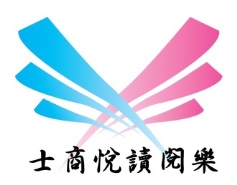 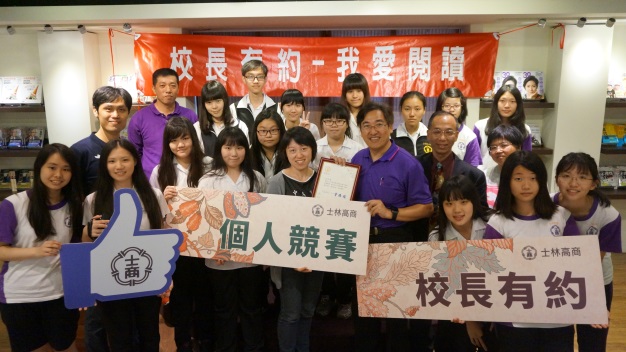 	｢校長有約-我愛閱讀｣班級競賽得獎名單: 日間部 第一名114 第二名119 第三名112 第四名117 第五名109；進修部 第一名105 第二名106。本學期風雲電子書票選活動，恭喜日302蘇詩珊獲得ASUS 8吋平板電腦1台，其他得獎名單請看網頁公告。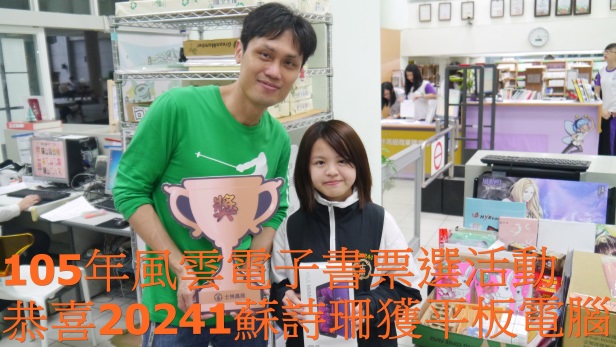 電腦資料備份重要提醒:為避免資料損毀、病毒或駭客軟體損失，造成無法挽回之損失，請務必進行異地備份(外接硬碟或光碟等)，請勿僅備份儲存於電腦硬碟內。全國高級中學讀書心得寫作 第1050315梯次得獎作品第 1050331梯次全國高級中學小論文寫作比賽得獎名單，感謝孫明德、陳寶珠、郭姿吟、陳柏升、劉宛慈等各位老師辛勤指導！   優質化與領先計畫經費新採購電子圖書計565本。目前電子圖書館共有電子雜誌109種，7,307冊書籍(含雜誌)，含高中聯盟共享專區1,431冊書籍與致理科大共享417冊書籍，歡迎多加利用。
http://slhstp.ebook.hyread.com.tw/index.jsp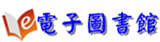 105學年度閱讀代言人(第6屆)名單:圖書館借書人次借閱書籍冊數統計表PS:本館103暑假閉館整修、104暑假配合行政大樓施工閉館。資源網站大量印刷(考卷等)請利用設備組油印機，勿直接使用印表機輸出，以免造成資源浪費及印表機容易故障。行政處室印表機(含雷射傳真機)因需求量大，統一倉儲於資訊組以利管控耗材，請直接向資訊組領用。資訊設備故障請線上報修，資訊設備敬請老師監督同學使用情形，不要讓同學破壞、拆卸設備。請老師務必協助督導同學。7月105學年度閱讀代言人培訓。8月12日-28日2016年紐西蘭體驗學習教育旅行。8月23日接待日本靜岡縣沼津商業高校參訪。105學年度預定結合閱讀代言人成立閱讀達人社團-心閱社。圖書館閱讀推動方式重點摘要感謝各位老師的協助與幫忙。晨讀/夜讀(班會實施時間以10-15分鐘為原則)每月主題以閱讀2篇文章、撰寫(自選)1篇心得。 心得每月一次寫在「晨讀」本上(文章請浮貼摺疊整齊)，交由導師批閱(但老師得視需求進行批改或僅認證均可)。每學期共寫四(篇)次。請導師審閱後，每學期末推薦(至多8篇)優良作品。獎勵：每學期末，由各班導師自行將優良作品之學生至多8名記嘉獎乙次班級文庫(每學期兩次。心得寫在「班級文庫」本)互評制度：讓同學互相觀摩作品，班級文庫借閱與互評制度結合。請圖資股長將全班的班級文庫悅讀單本收齊後，於統一時間(如空堂週會、自習課)交給班上同學互評、回饋。完畢後，請圖資股長將班級文庫悅讀單本交各班導師審閱。請導師審閱後(但老師得視需求進行批改或僅認證均可)，每次推薦2～3 篇優良作品予圖書館。獎勵：學期末各班導師自行將優良作品之學生(至多8人)記嘉獎乙次。文淵閣悅讀悅樂(百本閱讀)「悅讀閱樂手冊」中，以中文或英文書寫200字（含）以上心得，或至少書寫100字以上心得，並佐以繪圖、剪貼等其他呈現方式。若手冊頁面不足得自行影印擴充頁數或自行加頁。送交導師或相關領域教師簽章認證後(但老師得視需求進行批改或僅認證均可)，再由班上圖資股長統一收齊後交至圖書館認證。獎勵：寫滿25篇心得，頒發「文淵閣證書」，並記嘉獎乙支；寫滿50篇心得，頒發「文溯閣證書」，並記嘉獎貳支；寫滿75篇心得，頒發「文源閣證書」，並記小功乙支；寫滿100篇心得，頒發「文津閣證書」，並記小功貳支；畢業典禮時，得上台受領「閱讀達人獎」。博客來三魚網http://www.ireader.cc/三魚網註冊，即可投稿推薦文。獎勵(104學年起)：第1、2篇投稿各可獲得贈書乙本。第3-4篇無贈書。第5篇起每滿5篇可獲星級認證獎狀乙只、徽章乙枚。班級：一學期全班閱讀並投稿刊登達120篇的班級，由博客來提供投稿數量最多的前二名班級全班飲料/零食獎勵。校長有約~我愛閱讀~班級競賽/個人競賽計分主要項目:借書總數、悅讀閱樂~文淵閣等認證、三魚網好書推薦。個人競賽:另外採計參加圖書館辦理讀書會、學習心得單優良、晨讀分享、班級文庫心得寫作優良(導師認證)等。班級獎勵:第一名全班與導師、國文老師一起與校長共進下午茶約會(地中海餐廰)、班級獎狀1張、每人可獲小禮物一份、並記嘉獎2次，導師與國文老師可各獲贈書3本。個人競賽獎勵:校長與得獎同學共進午餐約會(93巷人文空間)，總積分第1名(特優獎)可得平板電腦一台(去年:ipad AIR 1台)或禮卷3,000元、獎狀1張、贈書3本、敘嘉獎2次。國文深耕網http://203.72.68.71/index.php?do=loginPage教育部中學生網站「全國高中職小論文競賽」「全國高中職閱讀心得比賽」，註冊所需的學校密碼：slhs2008，須自行上網註冊才能上傳比賽作品http://www.shs.edu.tw/教官室                                鍾龍沅主任教官本學期工作報告全民國防教育：104學年度臺北市軍訓工作評鑑，本校後勤及教育業務分數榮獲全市第一。2月25日完成召開104-2學期期初教學研究會，相關資料送交教務處備查。3月3日教育部全民國防教育學科中心105年研發小組暨種子教官甄選作業，本校薦報吳威德教官參加甄選，已完成第二階段試講試教。105-1輔導知能班，7分區內各高中職教官參訓彙辦工作於3月第一週完成，送軍訓室備查。高三實彈射擊體驗活動：全案於5/5上午實施日夜間部高三、高四學生實彈射擊，體驗人數計學生737人，師長42人，活動圓滿結束。4月22日辦理全民國防教育活動，參加國防部發言人臉書活動，至國軍北測中心實施「合理冒險及戰場抗壓活動」，學生反應良好。6月2日辦理七分區軍訓工作評鑑，由軍訓室督導帶各業務承辦人計9員，至本分區實施督訪，訪視工作順利完成。6月23日辦理教育局辦理第七、第八分區專業研討會，假本校行政大樓5樓會議室辦理，會中邀請校長及家長會長致詞，會議圓滿結束。交通安全及防災工作：2月26日辦理實習商店學生防災演習活動，由士林消防分隊至本校實施講習， 成效良好。3月25日辦理北北基學生防災教育宣導活動及演練。3月4日完成學生機車防衛駕駛活動。4月8日完成本學期學生交通安全宣導。5月2-10日實施公車禮讓週活動。5月6日完成本校104-2學期交通安全法規宣導及機車防衛宣導。6月份開始實施暑期交通安全宣導活動。軍訓後勤：關懷弱勢：完成104-2學期教育部學產基金共計7名同學資料送審及補助請領作業。協助辦理行天宮急難補助計4名同學資料送審及補助請領作業。完成「清寒暨急難救助」期初審查及期末進度討論會議，計完成每月請領濟助作業有9名同學，急難救助6名同學。完成105年期初「教育儲蓄戶管理會議」及會議記錄送西松高中彙整。賃居生服務：已完成全校賃居生調查、視訪及召開會議，計日間部(含借住學校)24人、夜間部6人，合計30人。3月17日召開本學期賃居生座談及消防安全講習會議並正式發文至台北市及新北市警察局及消防局協同賃居訪視作業，新北市警察局並完成轄內訪視作業。2月22～3月11日由導師、輔導老師及輔導教官，協助進行賃居生現地訪視，以了解居住、生活環境及公共消防設施安全等，並宣導消防設備及熱火器使用需知。完成軍訓室105年度第一、二季「防範一氧化碳中毒暨居家訪視宣導」成果統計作業。105年度T91教學用槍枝採購案：105年5月16日北市教軍字第10535152200號函台北市教育局軍訓室呈國防部軍備局生產製造中心第205廠，同意依政府採購法第105條第1項第3款逕向該廠採購「國造T91教學用槍」11枝，本次採購不適用政府採購法「招、決標」之規定，惟驗收等節仍由各校依採購法規定辦理。完成本年度軍訓同仁服裝製補及配合套量作業。完成本校射擊運動槍枝移借臺北市體育總會射擊協會保管運用案。完成軍訓同仁年度體檢作業。校園安全：學生安全維護：學生校外生活輔導委員會：(本校為教育局規劃第七分區(士林)  負責學校)-士林分區巡查：規劃及實施：105年1月至6月每週至少實施2次士林站區巡查，巡邏時間為下午16時至18時。執行成效：105年上半年度1月至6月16日止執行士林分區校外聯巡，計153人次，105下半年度  巡查作業預於7月1日起實施，分由士林區各高中職、國中教輔人員及士林分局各派出所員警共同聯巡。105年7-12月份士林區校外巡查輪值表，現刻正實施排表，待排定後將發文各高中、職及國中憑辦。士林區校外會聯席會報預於6月23日召開，參加人員為士林區高中職學校校外會承辦人、士林區國中小生教組長、少輔組、分局及派出所警察、交通隊等單位代表出席，會中邀請台灣安全教育推廣協會理事長黃俊瑋先生針對「校園安全維護與個人防身」實施專題講座。暑期「青春專案」：內政部暑期「青春專案」校外聯合巡查勤務，定於105年7月1日起迄8月30日止實施，本校為士林區分區召集學校，依工作職掌管制士林區各校（含本校）巡查人員確實施依時配合警方執行夜間聯合巡查勤務。校園安全維護：104學年度第2學期(105年2月15日至105年6月16 日)校安通報甲級 事件：0件、乙級事件：10件(含緊急通報1件)、丙級事件：2件、一般通報事件57件，合計69件，其中乙、丙級事件大部份為兒童及少年保護案件（家暴、性平、性侵），共計12件，請導師及任課老師於平日與學生接觸時，如發現學生行為異於平常時，請協助通知相關業務主管處室，俾利及早介入、及早預防。防制霸凌：   依教育部「校園霸凌防制準則」及臺北市教育局「臺北市各級學校防制校園霸凌執行計畫」，本校如發生校園霸凌事件或疑似案件時，需由「防制霸凌小組委員」召開因應會議，並組成調查小組實施調查，為充實本校防制霸凌委員人才庫，避免爾後如肇生相關事件，卻無足額及合格之人員擔任委員及調查小組成員，致使須由校外第三方人士入校實施調查之情形，遂依前揭計畫規劃納編本校相關人員，並配合教育部（局）講習期程派員送訓，以完整本校調查能量。紫錐花運動： 完成104-2校園安全宣導活動。完成本學期戒煙班課程。6/1～6/24日辦理關懷愛滋病活動週。鼓勵學生參加紫錐花活動公仔設計，獲得全國第二名佳績。交通及秩序服務隊：秩序服務大隊將6月20日於完成一年級幹部晉任典禮，目前除高階14人外其餘已由一年級升二年級學生交棒。交通及秩序服務隊將於7月11日至15日實施年度暑期幹部訓練，暑訓課程中將於7月15日邀請胡凱欣老師蒞校實施創意潛能開發課程，另規劃攀岩、垂降、體能活動等相關課程，以豐富暑期訓練內容。待辦事項高一、二全民國防教育課程：由全體教官負責授課，1、2年級第1次期中考不排入考程不送成績，第2次及期末考納入考程並核算成績。7月4日～6日軍訓教官暑期工作研習，7月27～29日軍訓主管暑期工作研習。教育局訂於8月17日(三)辦理全民國防授課計畫提報暨教學演示。交通、秩序服務隊暑訓課程安全維護及相關協調工作。持續辦理暑期交通安全、防制藥物濫用、愛滋病宣導、菸害、檳榔暨酗酒防制等宣導活動。6. 105年度規劃增購「國造T-91式5.56公厘訓練用步槍x10支」案，已   完成申購程序，預於7月份完成交貨驗收事宜。宣導協調事項「各校於查獲未成年吸菸行為人時一併查察菸品來源」：依據臺北市衛生局105年6月13日函文，為維護青少年健康權益，就「菸害防制法加強重點場所稽查執法計畫」辦理，由各級學校(公、私立國高中職)於查獲未成年吸菸學生時，協助向學生詢問其菸品來源，並將相關違規事證(如：青少年自述表、發票、錄影或相片等)，移交臺北市衛生局，再簽辦「專案敘獎」，獎勵學校協助執行菸害防制法成效卓著同仁，提供查獲單位每案4件獎勵品。「轉知法務部有關各級學校查獲學生吸食毒品及器具之處理」：依據法務部102年12月10日函釋，學校教育人員不具司法警察身分，於個案中發現疑似毒品或製造或施用毒品之器具者，應移交該管警察機關處理。另為減少校園毒品危害，立法院已於102 年12月24日三讀通過「教師法部分條文修正案」，教師聘任後若偽造、變造、湮滅或隱匿他人所犯校園毒品危害事件的證據，經有關機關查證屬實，將可解聘、停聘或不續聘。學校教職員工在其職務範圍內發現疑似「毒品或製造或施用毒品之器具」者，應移交該管警察機關處理，倘若偽造、變造、湮滅或隱匿他人所犯校園毒品危害事件證據，觸及刑法第120條至130條公務員瀆職罪。 2.  防制校園罷淩及反詐騙相關事項，請各位師長協助宣導。3.落實「發現學生遭受不法組織網路賭博危害事件通報處理流程」輔導作為：  （1）鑑於學生涉入網路賭博案件，造成嚴重不良影響，學校應依據教育部「校園安全及災害事件通報作業要點」，於學校發現學生疑似涉及賭博事件時，落實個案通報作為，並由教育主管機關指導學校應變處置、積極輔導個案學生，及協助提供法律諮詢服務。（2）為建置及強化預警機制，學校應透過導師加強觀察學生生活作息，及確實掌握高關懷學生日常言行，如發現學生有異常情事，更應積極介入處置與輔導，避免因網路誘惑而落入陷阱或衍生其他偏差行為。（3）學校應運用朝會、週會等大型集會場合、班級導師時間，或由各科教師協助於相關正式或非正式課程，結合重大事件加強實施預防網路賭博犯罪及被害預防教育宣導，並與警政單位合作辦理校園安全相關講座或研習活動，以維護校園純淨學習風氣。（學校法治教育人才資料庫查詢http://service.moj.gov.tw/popularize/school/query.asp）。（4）學校若發現疑似網路賭博網站，請協助截取畫面及網址，提供教育主管機關通知警政單位查處，並向「iWIN網路內容防護機構」（http://www.win.org.tw/）提出申訴，以防止學生接觸有害身心發展之網路內容，共同保護莘莘學子，營造友善的校園學習環境。4. 請加強教育與輔導學生「尊重他人，勇敢向霸凌說不」：   加強教育與輔導學生「尊重他人，勇敢向霸凌說不」，達成「喚起同理心」、「培養友善、責任感」、「包容、尊重個體差異」及「知道遇到霸凌事件時可尋求的解決方法」等教育目的，提供一個優質的教育環境。   防制校園霸凌多元反映管道可區分為（1）告訴導師或家長、（2）投訴學校信箱、（3）於校園生活問卷中提出、（4）向縣市防制校園霸凌專線反映、（5）向教育部防制校園霸凌專線反映（0800-200-885）、（6）在教育部防制校園霸凌專區留言版留言、（7）其他管道（好同學、好朋友）；鼓勵學生發現或是遭受校園霸凌時，一定要勇敢說出來，家長及老師才能針對問題進行協助與輔導，尤其是旁觀學生的反映，更是彰顯校園正義的重要機制。5. 165詐騙專線目前已成為社會各界耳熟能詳之「反詐欺」代表，詐騙專線乃貫徹「一案到底」之精神，透過事後貼心訪談，使被害民眾在財損之餘，仍能得到關懷，並期透過多方宣導，告知社會大眾現行主流詐欺手法，預防被害發生。人事室                                    董雅莉主任業務報告105年度核准參加健康檢查同仁，已個別通知，請于11月30日前自行選擇醫院，前往健康檢查，請先自行付費，持收據正本及印章至人事室辦理請款手續。各位老師地址、聯絡電話如有變動，請至人事室更正。臺北市政府教育局來函有關出國規定依「臺北市立各級學校教師請假作業補充規定」第7點規定：「教師於寒暑假外之上課期間，除因公、特殊事由或重病出國就醫外，為保障學生受教權，不得以事假出國。」是以教師於學生上課期間(含學生畢業後至放暑假前)，除前述特殊事由外，不得請事假出國。按本局99年1月5日北市教人字第09932022400號函示略以，教師兼行政人員於寒暑假上班期間出國皆須報准；至於專任教師於寒暑假期間出國，除返校服務、研究與進修等活動及配合災害防救所需之日須報准外，其餘均不須報准；但教職員工如利用寒暑假赴大陸地區參訪觀光，請惠予配合填具『赴大陸地區申請表』。回國後，請惠予配合填具『赴大陸地區返臺意見反映表』。請代理教師務必離校前辦妥離職手續，俾便發給離職證明，並請妥善保管，日後再任職時會用到。105年2月15日開始實施線上辦理請假、簽到、加班等事項，同仁如有困難，或有任何疑難無法處理請告知人事室會幫忙處理。105年度文康活動經費(含慶生會經費)編列2000元，經簽辦核准每人慶生會經費每人發放現金1000元，發放方式6月30日當天辦理慶生會活動時，發放1至6月生日同仁，每人現金1000元。12月辦理慶生會活動時，發放7至12月生日同仁，每人現金1000元。文康活動經費每人1000元額度內需10人以上可自行組團辦理。同仁辦理文康活動時應符「臺北市政府教育局所屬公立各級學校員工文康活動實施計畫」規定之聯誼、參觀、休閒等規範並以戶外活動為主，應避免僅餐敘聯誼。105年度接新聘書同仁，請將回聘簽名後交回人事室。在職進修教師如畢業取得較高學歷畢業證書請儘速送人事室辦理改敘。改敘生效日以送到人事室之日生效。感謝各位同仁對人事室業務支持及協助，祝福同仁有個愉快假期。法令宣導︰1.依「防範公務員以專業證照違法兼職或租借他人實施計畫」規定，公務員應遵守公務員服務法相關法令規定，不得以專業證照違法兼職或將專業證照租借他人使用，具有專業證照者，並應主動申報。2.臺北市政府教育局來函，有關公立各級學校專任教師（含兼任行政職務教師），除法令另有規定外，不得在外兼課或兼職，公務員服務法之規定不得經營商業或投機事業，公務員非依法不得兼公營事業機關或公司代表官股之董事或監察人。公務員除法令所規定外不得兼任他項公職或業務。公務員勿加入多層次傳銷事業之組織或計畫，並從事推廣.銷售商品或勞務及介紹他人參加等行為。如違法兼職，視情節輕重予以處分。請各位教師依法令規定勿違法兼職或兼課，公立學校未兼任行政職務之專任教師，在不影響本職工作前提下，其得兼職範圍及職務，係依「公立各級學校專任教師兼職處理原則」第3點及第4點規定辦理，應事先以書面報經學校核准。如擁有公私營機關或公司之股票，亦不得超過百分之10。3.嚴禁性騷擾：「性騷擾防治法」於實施，建立申訴管道如下：(1)教師（含教官）：本校校長、各處室主管為受理申訴對象。(2)職員：本校校長、人事室為受理申訴對象。(3)技工工友：本校校長、總務處為受理申訴對象。4.資料保護法：學生基本資料係屬資料保護法之範疇，同仁如洩漏學生基本資料除有觸犯資料保護法之規定亦有違刑法之規定，提醒同仁務必切實執行並遵守資料保護措施。臺北市政府教育局來函重申應妥善管理與應用師生資料，以杜絕有心人士不法之用途。5.為提昇本校服務品質，請同仁注意接聴電話時之服務態度及禮儀。6.嚴禁體罰：教師禁止體罰學生（包括語言暴力）業經立法院立法通過，並納入教師成績考核辦法，請確實遵守規定；依修正之「公立高級中等以下學校教師成績考核辦法」教師違法處罰學生或不當管教學生,造成學生身心傷害,視情節予以申誡、記過、記大過不等之處分。7.臺北市政府函示，夫妻同為軍公教人員不得重複請領子女教育補助及子女在校有減免學雜費也不得重複請領子女教育補助。8.臺北市政府教育局來函，重申禁止正式教師及代課教師校外補習、家教之教學活動。依臺北市政府教育局函示，違反者依成績考核辦法核予記大過之懲處並報局核備。9.嚴守廉政規範：臺北市政府教育局來函重申，同仁應嚴守『臺北市政府公務員廉政倫理規範』規定，請同仁務必恪遵相關廉政規範，相關活動，請採儉約原則，並婉拒有業務往來、費用補助、契約關係等職務上利害關係者之禮物及其他財務餽贈。拒收商民餽贈、邀宴，勿涉足不妥當場所，以為教育優良風氣與形象。10.臺北市政府教育局來函，重申局屬公立各級學校教師出勤依學校所規定之出勤時間出勤，雖實施教師榮譽出勤制度免簽到退，仍應積極維護學生受教權益，不得有「無課的時間就離開學校，且未請假，學生有疑問時找不到老師」之情形，請協助宣導轉知；準此，臺北市政府教育局來函示，教師請假時間之計算係以應到勤而未到勤時間為準，非以一日所上課時數計算。是以，教師請假規則雖規定事、病、產前假得以「時」申請，但應以當日未出勤時間計算，即教師如1日未到校，事、病、產前假應請1天，並非僅計算上課時數為需請假之時數。請教師確實遵守，若查有未辦請假手續而擅離職守者，應依相關規定議處。教育局將不定期查勤。11.有關家庭照顧假之請假規定，依教師請假規則第三條及公務人員請假規則第三條規定：因事得請事假，每學年准給7日(公務人員學年准給5日)。其家庭成員預防街種、發生嚴重之疾病或其他重大事故須親自照顧時，得請家庭照顧假，請檢附相關證明文件，每學年准給7日(公務人員學年准給7日)。12.臺北市政府教育局來函，重申不得於上班時間從事瀏覽股票、購物網站等非   公務行為。13.酒後不開車：市府重申各機關教職員工酒後駕車經警查獲期吐氣酒精成分超過0.25毫克以上者處申誡二次到記過一次不等之處分；因而肇事者，除依法移送法辦外，並視情節輕重予以記過二次以上之處分。14.臺北市政府教育局來函，為強化學校教職員工差勤管理及維護良好紀律，請    依下列事項辦理： ★學校公務人員應依規定時間準時上下班，且每日上下班須親自辦理到退手續，如有虛偽情事者，應予懲處。上班時間不得從事瀏覽股票、購物網站等非公務行為。 ★加強宣導及督促遵守專任教師出勤時數，每週合計以40小時為原則，請假滿八小時折算1日，請假不足1小時者，以1小時計算。如有未辦請假手續而擅離職守者，應依相關規定議處。另教師在學生上課時間應以學生受教權為重，不得有「無課的時間就離開學校，以至於學生有疑問時找不到老師討論」之情形。★學校單位主管應加強執行單位人員出勤考核，校長及人事主管人員得不定期查勤，並作成紀錄列入考評參考，另自即日起，每月至少實施4次不定期查勤。為落實執行成效，教育局會持續督導學校加強差勤管理，並不定時派員至各校查勤，如有違反規定者，將依規定辦理，以維護良好紀律。15.線上差勤注意事項  (1)登入 ：   請由本校首頁→線上服務→WebITR差勤系統   更改密碼： 帳號為個人身分證字號，密碼為a，登入後建議帳號不要更改(日             後忘記就沒 救啦)，密碼一定要修正為8個字元(日後忘記可由本             室回復為a)。   確認個人基本資料： 確認個人姓名、身分證字號、休假年資、全年休假天數                      是否有誤，資料有誤者請洽本室修正。   設定代理人：可將同處室同仁皆加入代理人清單，以便請假時可做選擇。   (2)差假申請程序(以事假為例)       進入系統→差勤作業→請假作業→一般請假→假別(選擇事假) →勾選職務代理人→選擇請假起訖時間→選擇事由(事由一定要勾選喔，否則會送不出去喔) →送出(此時會跑到職務代理人收件匣) 請假單送出以後請務必通知所勾選之職務代理人進入系統點選同意→單位主管進入系統點選同意於假單批核過程中，請假人得隨時進入系統查詢假單進度教師兼行政請假時需自行編輯課務。 (3)代理轉移     如欲請假時段已有先行代理他人請假者則無法請假，須先行將該筆代理轉移由同處室其他人代理後，始得請假例如A已代理B之11/20休假，A於11/20臨時想要請休假，則須先行將11/20代理B之休假轉移至同科室C身上，C同意後A才能於系統上請11/20之休假。 (4)取消或撤銷假單     未決行之假單如欲取消可進系統逕行取消已決行且未過期之假單，如欲取消者須使用撤銷假單之方式，進入系統選取該筆請假紀錄，勾選撤銷並經單位主管核准後才算撤銷，已過期之假單則不可以取消也不可以撤銷，如欲取消者請洽人事室。 (5)請假時間   全日請假：線上填寫上午8時至下午4時30分假單。   半日請假： 上午請假：線上填寫上午8時至12時假單並登記請假半天，下午上班時間為12時30分至4時30分。 下午請假：線上填寫下午12時30分至4時30分假單並登記請假半天。上午上足4小時後方可離校   按小時請假：上班期間請假者，覈實計算請假時數；請假時數未滿1小時，以1小時計，餘此類推。 (6)其他 如當日無法及時提出假單者，可於事後補送假單，期限為3日內之假單，超過3日無法補申請。加班請事先申請或如當日無法及時提出加班申請者，可於事後補加班申請 ，期限為3日內之加班申請單，超過3日無法補申請。 請假、加班申請上線初期會有不熟悉，做過幾次各位同仁就會較熟悉，如有任何疑問請洽人事室，會盡力在最短的時間內解決 。 序號事    由領獎人備註1臺北市第13屆中小學專題式網頁競賽，榮獲第一名1隊，第二名2隊，第三名1隊，佳作4隊。徐毓雯老師
黃千娟老師
葉享浚老師圖書館代轉序號事    由受 獎 人頒發單位1指導學生參加 yET全國高中職英語單字王比賽  榮獲北區冠軍  陳惠貞老師夜間部2指導學生參加臺北市104學年度英語讀者劇場比賽榮獲第三名陳惠貞老師夜間部3指導學生參加104學年度教育盃羽球錦標賽 榮獲第三名陳佳琦組長夜間部4協助本校104學年度第1學期性別平等教育融入課程陳玲美老師輔導室5協助本校104學年度第1學期性別平等教育融入課程趙慧敏主任輔導室6協助本校104學年度第1學期性別平等教育融入課程劉敏慧主任輔導室7協助本校104學年度第1學期性別平等教育融入課程陳婉寧老師輔導室8協助本校104學年度第1學期性別平等教育融入課程鍾國文老師輔導室9協助本校104學年度第1學期性別平等教育融入課程惠風老師輔導室10協助本校104學年度第1學期性別平等教育融入課程陳麗奾老師輔導室11協助本校104學年度第1學期家庭教育融入課程協助本校104學年度第1學期生命教育融入課程陳麗雲組長輔導室12協助本校104學年度第1學期家庭教育融入課程協助本校104學年度第1學期生命教育融入課程湯家興老師輔導室13協助本校104學年度第1學期家庭教育融入課程協助本校104學年度第1學期生命教育融入課程趙慧敏主任輔導室14協助本校104學年度第1學期家庭教育融入課程協助本校104學年度第1學期生命教育融入課程陳柏升老師輔導室15協助本校104學年度第1學期家庭教育融入課程協助本校104學年度第1學期生命教育融入課程王春額老師輔導室16協助本校104學年度第1學期家庭教育融入課程協助本校104學年度第1學期生命教育融入課程郭姿吟老師輔導室17協助本校104學年度第1學期家庭教育融入課程協助本校104學年度第1學期生命教育融入課程李建儒老師輔導室18協助本校104學年度第1學期家庭教育融入課程協助本校104學年度第1學期生命教育融入課程趙慧敏主任輔導室19協助本校104學年度第1學期家庭教育融入課程協助本校104學年度第1學期生命教育融入課程黃淑薇老師輔導室20協助本校104學年度第1學期家庭教育融入課程協助本校104學年度第1學期生命教育融入課程王麗慧老師輔導室21擔任104學年度教師專業發展社群負責人黃淑薇老師教務處21擔任104學年度教師專業發展社群負責人闕曉瑩老師教務處21擔任104學年度教師專業發展社群負責人王麗穎老師教務處21擔任104學年度教師專業發展社群負責人李淑慎老師教務處21擔任104學年度教師專業發展社群負責人周玉連主任教務處21擔任104學年度教師專業發展社群負責人劉敏慧主任教務處21擔任104學年度教師專業發展社群負責人陳冠廷老師教務處21擔任104學年度教師專業發展社群負責人張美惠主任教務處21擔任104學年度教師專業發展社群負責人張麗珍老師教務處21擔任104學年度教師專業發展社群負責人費國鏡老師教務處21擔任104學年度教師專業發展社群負責人李秀文老師教務處21擔任104學年度教師專業發展社群負責人葉享浚老師教務處21擔任104學年度教師專業發展社群負責人龔詩淵老師教務處21擔任104學年度教師專業發展社群負責人廖芷妤老師教務處21擔任104學年度教師專業發展社群負責人黃千娟老師教務處21擔任104學年度教師專業發展社群負責人藍秀子老師教務處21擔任104學年度教師專業發展社群負責人張祐慈老師教務處21擔任104學年度教師專業發展社群負責人鍾龍沅主教教務處21擔任104學年度教師專業發展社群負責人郭金福老師教務處21擔任104學年度教師專業發展社群負責人趙慧敏主任教務處22擔任104學年度特色課程教師周雅瑜老師教務處22擔任104學年度特色課程教師莊伯萱老師教務處22擔任104學年度特色課程教師黃郁敏老師教務處22擔任104學年度特色課程教師闕雅純老師教務處22擔任104學年度特色課程教師陳柏升老師教務處22擔任104學年度特色課程教師陳玲美老師教務處22擔任104學年度特色課程教師劉宛慈老師教務處22擔任104學年度特色課程教師郭姿吟老師教務處22擔任104學年度特色課程教師林時雍組長教務處22擔任104學年度特色課程教師徐毓雯老師教務處22擔任104學年度特色課程教師黃千娟老師教務處22擔任104學年度特色課程教師葉享浚老師教務處22擔任104學年度特色課程教師張美惠主任教務處22擔任104學年度特色課程教師劉昆龍組長教務處22擔任104學年度特色課程教師陳俊儒老師教務處22擔任104學年度特色課程教師葉享浚老師教務處22擔任104學年度特色課程教師李建志老師教務處22擔任104學年度特色課程教師李佳珍老師教務處22擔任104學年度特色課程教師費國境老師教務處23擔任104學年度跨領域特色課程教師張麗珍老師教務處23擔任104學年度跨領域特色課程教師尤得人老師教務處23擔任104學年度跨領域特色課程教師葉享浚老師教務處23擔任104學年度跨領域特色課程教師鄭惠萍老師教務處23擔任104學年度跨領域特色課程教師吳鳳翎主任教務處23擔任104學年度跨領域特色課程教師張美惠老師教務處23擔任104學年度跨領域特色課程教師劉昆龍老師教務處23擔任104學年度跨領域特色課程教師周玉連主任教務處23擔任104學年度跨領域特色課程教師邱玉欽主任教務處24擔任104學年度補救教學教師劉昆龍組長教務處24擔任104學年度補救教學教師胡慧兒老師教務處24擔任104學年度補救教學教師沈偉傑老師教務處24擔任104學年度補救教學教師游益政老師教務處24擔任104學年度補救教學教師陳妍潔老師教務處24擔任104學年度補救教學教師吳婉瀅老師教務處24擔任104學年度補救教學教師李志文老師教務處24擔任104學年度補救教學教師高煌明老師教務處25擔任台北市104學年度英語讀者劇場比賽指導老師張美惠主任教務處25擔任台北市104學年度英語讀者劇場比賽指導老師陳惠貞老師教務處25擔任台北市104學年度英語讀者劇場比賽指導老師陳妍潔老師教務處25擔任台北市104學年度英語讀者劇場比賽指導老師耿尚瑜老師教務處26指導學生參加104學年全國高級中等學校讀書心得寫作比賽闕曉瑩老師圖書館26指導學生參加104學年全國高級中等學校讀書心得寫作比賽李美儀老師圖書館26指導學生參加104學年全國高級中等學校讀書心得寫作比賽廖芷妤老師圖書館26指導學生參加104學年全國高級中等學校讀書心得寫作比賽孫如文老師圖書館26指導學生參加104學年全國高級中等學校讀書心得寫作比賽姜義維老師圖書館26指導學生參加104學年全國高級中等學校讀書心得寫作比賽何思慧老師圖書館26指導學生參加104學年全國高級中等學校讀書心得寫作比賽黃仲韻老師圖書館26指導學生參加104學年全國高級中等學校讀書心得寫作比賽陳薏安老師圖書館26指導學生參加104學年全國高級中等學校讀書心得寫作比賽洪明璟老師圖書館26指導學生參加104學年全國高級中等學校讀書心得寫作比賽楊旻芳老師圖書館26指導學生參加104學年全國高級中等學校讀書心得寫作比賽李育欣老師圖書館26指導學生參加104學年全國高級中等學校讀書心得寫作比賽包曉霞老師圖書館27指導學生參加104學年全國高級中等學校小論文寫作比賽郭姿吟老師圖書館27指導學生參加104學年全國高級中等學校小論文寫作比賽陳柏升老師圖書館27指導學生參加104學年全國高級中等學校小論文寫作比賽陳寶珠老師圖書館27指導學生參加104學年全國高級中等學校小論文寫作比賽孫明德老師圖書館27指導學生參加104學年全國高級中等學校小論文寫作比賽劉宛慈老師圖書館臺北市立士林高級商業學校「學校學生獎懲規定」修訂建議表臺北市立士林高級商業學校「學校學生獎懲規定」修訂建議表臺北市立士林高級商業學校「學校學生獎懲規定」修訂建議表臺北市立士林高級商業學校「學校學生獎懲規定」修訂建議表項次原條文內容修訂內容理由  12345678910P15玖-三、違反學生服裝儀容規定者。P15玖-五、朝(晚)會及各項集會，行為不當者。P15玖-十九、干擾及破壞上課秩序者。P15玖-十二上學或上課遲到累滿五次者。P15玖-十六、乘坐機車未戴安全帽者。P15玖-十七、不遵守交通規則情節輕微者。P15玖-十八、上課未經授課師長同意使用行動電話者。P16拾-五、擾亂團體秩序或不遵守交通秩序或違犯規則情節較重者。條文刪除四、上課/集會/朝會不遵守秩序，影響團體秩序或他人學習，情節輕微者。十一、上學或上課遲到經勸導後仍未改正者（已達5次）十五、不遵守交通規則或違反學校學生騎乘機車安全實施辦法或機踏車管理實施要點，情節輕微者。十六、違反學校學生校內使用行動電話要點，情節輕微者。二十七、私自使用校內用電經勸導後仍未改正者。五、上課/集會/朝會不遵守秩序，影響團體秩序或他人學習，情節較重者。二十三、不遵守交通規則或違反學校學生騎乘機車安全實施辦法或機踏車管理實施要點，情節較重者。二十四、重大集會無故未到（校慶、商業季、返校日及其他發通知確認之校內外重大活動），且未依規定完成請假手續者。二十五、違反學校學生校內使用行動電話要點，情節較重者。依據教育部105年5月20日修正「學校訂定教師輔導與管教學生辦法注意事項」部份條文。兩條語義相似，可合併為一條修正用詞兩條語義相似，可合併為一條且本校相關規定中皆涵蓋兩條。因「師長同意」可能具個人喜好選擇，故統一改為違反本校既定之法規。增訂團體秩序及交通秩序兩者內涵應不同，故分為兩條。將交通部份分列出來增列，並將所謂重大集會定義列出因本校使用行動電話要點中最重罰則至小過處分，故增列此條。臺北市立士林高級商業職業學校「學生請假規則」修訂建議表臺北市立士林高級商業職業學校「學生請假規則」修訂建議表臺北市立士林高級商業職業學校「學生請假規則」修訂建議表臺北市立士林高級商業職業學校「學生請假規則」修訂建議表項次原條文內容修訂內容理由12P21六-（一）、返校上課當日起第八日曆天，警告乙次。P20四-（二）-3凡請病假者，均需檢附證明文件。請假一日內得檢附健康中心證明或家長（或監護人）證明、收據、領藥單擇一；請假逾一日以上者須檢附基層醫療單位（診所）以上之醫師就醫證明書；請假逾三日以上者須檢附地區醫院以上之醫師診斷證明書。請假結束當日起第八日曆天，警告乙次。P20四-（二）-3凡請病假者，均需檢附證明文件。請假一日內得檢附健康中心證明或家長（或監護人）證明、收據、領藥單擇一；請假逾一日以上者須檢附基層醫療單位（診所）以上之收據；請假逾三日以上者須檢附地區醫院以上之醫師診斷證明書。文字敘述更明確。臺北市立士林高級商業職業學校「學生服裝儀容規定」修訂建議表臺北市立士林高級商業職業學校「學生服裝儀容規定」修訂建議表臺北市立士林高級商業職業學校「學生服裝儀容規定」修訂建議表臺北市立士林高級商業職業學校「學生服裝儀容規定」修訂建議表項次原條文內容修訂內容理由12345P24八- (一)-5、穿著校服以整齊為原則，校服內便衣不露出校服、校服不露出校服外套。P24八- (一)-7、制服或運動服上衣內穿連帽衣服時，帽子不外露。P24八- (一)-9、女性學生穿著學生裙時，長度需及膝(裙擺下緣至膝蓋骨上緣處)。P24八- (一)-10天冷時，可於制服或運動服上衣內加穿高領便衣，亦可於制服或運動服上衣外加穿校定米白色毛衣或校定米白色毛背心，最外面再穿著校定制服外套(或運動服外套)。P24八- (二)-1、學生不可配戴任何飾品（包含耳飾、臉部各式環、項鍊、頸飾、手鍊、手環、戒指、腳環及宗教信仰配戴之飾物）。P25十、學生違反服裝穿著及儀容規定者，依本校學生獎懲實施要點補充規定辦理P24八- (一)-5穿著校服以整齊為原則，校服內便衣不露出校服、校服不露出校服外套，外套內穿連帽衣服時，帽子得外露。八- (一)-8女性學生穿著學生裙時，長度需及膝(裙擺下緣至膝蓋骨上緣處)。女性字眼刪除八- (一)-9天冷時，可於制服或運動服上衣外加穿個人保暖衣物，最外面再穿著校定制服外套(或運動服外套)。P24八- (二)-1學生不可配戴任何飾品（包含耳飾、臉部各式環、項鍊、頸飾、手鍊、手環、戒指、腳環及宗教信仰配戴之飾物）。如因宗教信仰或民間禮俗(如守孝)有配戴需要者，須持相關證明向學務處生輔組報備核准，配戴時以不外露為原則。P25學生違反服裝穿著及儀容規定者依學校訂定教師輔導與管教學生辦法注意事項辦理。1.兩條皆在說明內加衣服外露原則，故併為一條。2.班聯會提議於外套內加連帽衣服時帽子可外露。（已發全校問卷調查並回收，已回收問卷中，希望開放之學生為95.7%，總人數為1798人）性別平等：本校提供安全、無性別偏見及性別友善之校園空間。因應個人保暖需求不同，內加衣物可不強制項目，校定米白色毛衣或校定米白色毛背心則可列為選穿項目。 因應部分學生有配戴宗教飾品或民間禮俗物品需求，故將例外條文放入。依據教育部105年5月20日修正「學校訂定教師輔導與管教學生辦法注意事項」部份條文。且本校學生獎懲實施要點修正後已無相關罰則。105年06月30日︵星期四︶時　　　間項　　　　　　　　目105年06月30日︵星期四︶09:30|10:00報      到105年06月30日︵星期四︶10:00|10:40(一)頒發獎狀與感謝狀(二)歡送與祝福105年06月30日︵星期四︶10:40|10:50主  席  致  詞105年06月30日︵星期四︶10:50|11:35報告事項：(一)確認上次會議紀錄及執行情形   (二)各處室重點工作報告(各3-5分鐘)105年06月30日︵星期四︶11:35|11:50提  案  討  論105年06月30日︵星期四︶11:50|12:00臨  時  動  議105年06月30日︵星期四︶12:00散     會6/27考的科目→請在6月30日(四)23：59前上傳完畢。6/28考的科目→請在7月1日(五)23：59前上傳完畢。6/29考的科目→請在日(六)23：59前上傳完畢。◎未排入期末考科目→請於7月 2日(六)23：59前上傳完畢。105年臺北市青年盃柔道錦標賽105年臺北市青年盃柔道錦標賽105年臺北市青年盃柔道錦標賽105年臺北市青年盃柔道錦標賽105年臺北市青年盃柔道錦標賽序號姓名名稱級數名次社乙團體社乙團體社乙團體第一名高中男生組團體高中男生組團體高中男生組團體第一名1王厚霖社甲貳段第一名2吳宗育社甲貳段第二名3余惠賢社甲初段第二名4黃璿恩社甲初段第一名5林佳儀社甲初段第三名6林家禾社會男子乙組第二級第一名7王識貿社會男子乙組第一級第二名8李唯正社會男子乙組第三級第二名9吳承睿社會男子乙組第三級第一名105年全國中等學校運動會105年全國中等學校運動會105年全國中等學校運動會105年全國中等學校運動會105年全國中等學校運動會序號姓名名稱級數名次1林軒輔高男組第四級第四名2余惠賢高男組第四級第6名3王厚霖高男組第三級第五名4王偉哲高男組第一級第六名5林家禾高男組第四級第八名6邱仙蒂高女組第五級第七名7林庭妤高女組第二級第六名105年全國柔道錦標賽105年全國柔道錦標賽105年全國柔道錦標賽105年全國柔道錦標賽105年全國柔道錦標賽序號姓名名稱級數名次1江家慶高男組第二級第一名(當選亞青國手)2曾新閺高男組第一級第二名3陳冠綸高男組第一級第三名4王偉哲高男組第二級第三名活動名稱說明2016亞洲青年田徑賽吳家如女子撐竿跳高銅牌2016亞洲青年田徑賽葉耀文男子撐竿跳高第七名2016港都盃全國中等學校田徑錦標賽葉耀文撐竿跳高銀牌2016港都盃全國中等學校田徑錦標賽林貽增撐竿跳高銅牌104學年台北市中等學校運動會葉耀文高男撐竿跳高金牌104學年台北市中等學校運動會林映彤高女撐竿跳高金牌104學年台北市中等學校運動會林俞傑高男三級跳遠金牌104學年台北市中等學校運動會廖珮淇高女三級跳遠金牌104學年台北市中等學校運動會吳家如高女撐竿跳高銀牌104學年台北市中等學校運動會林貽增高男撐竿跳高銀牌104學年台北市中等學校運動會林貽增高男跳遠銀牌104學年台北市中等學校運動會沈宸麟高男撐竿跳高第四名104學年台北市中等學校運動會廖珮淇高女跳遠第六名104學年台北市中等學校運動會林俞傑高男跳遠第六名104學年台北市中等學校運動會董品賢高男跳遠第八名105年全國青年盃田徑錦標賽林貽增高男組撐竿跳高銀牌105年全國青年盃田徑錦標賽林映彤高女組撐竿跳高銅牌105年全國青年盃田徑錦標賽沈宸麟高男組撐竿跳高第8名105年全國中等學校運動會葉耀文高男撐竿跳高 金牌 (破大會紀錄)105年全國中等學校運動會林貽增高男撐竿跳高 銀牌105年全國中等學校運動會林映彤高女撐竿跳高 銀牌 105年全國中等學校運動會吳家如高女撐竿跳高 第8名105年全國中上學校室內撐竿跳高錦標賽吳家如高女組 銅牌105年全國中上學校室內撐竿跳高錦標賽林貽增高男組 銀牌105年全國中上學校室內撐竿跳高錦標賽葉耀文高男組 第5名105年台北市春季全國田徑公開賽林貽增高男組撐竿跳高 金牌105年台北市春季全國田徑公開賽吳家如高女組撐竿跳高 金牌105年台北市春季全國田徑公開賽林映彤高女組撐竿跳高 銀牌105年台北市春季全國田徑公開賽廖珮淇高女組三級跳遠 第4名105年台北市春季全國田徑公開賽董品賢高男組三級跳遠 第5名週次起訖日期工作項目執行單位協辦單位執行情形執行情形執行情形備註週次起訖日期工作項目執行單位協辦單位已經辦理正在辦理尚未辦理備註第一週2 / 08至2 / 141.校長有約~我愛閱讀班級競賽(2/12-5/18)2.擬訂本學期「輔導工作行事曆」3.擬訂班會課討論題綱※夜間部（進修學校）1.校長有約~我愛閱讀班級競賽(2/12-5/18)2.擬訂本學期「輔導工作行事曆」3.擬訂班會課討論題綱圖書館輔導室學務處圖書館輔導室學活組各處室輔導室各處組輔導室ˇˇˇˇˇˇ ____第二週2 / 15至2 / 211.開學日（2/15）2.輔導股長幹部訓練(2/15)3.友善校園週(2/15-2/20)4.高一輔導股長輪值(2/16起)5.個案會議【1】(2/17)6.高三「大學學系探索量表」施測  (2/18)7.高三第3次模擬考、高一、高二期  初複習考(2/18-2/19)8.輔導股長「定期集會」（2/18起）9.個案會議【2】(2/19)10.晨讀1：閱讀主題「性別平等教育」   1(2/19)11.轉復學生家長座談會(2/20)12.母語日活動(2/20)13.彙整、轉移休、復、轉（學、科、部）學生輔導資料※夜間部（進修學校）1.友善校園週(2/15-2/20)2.轉復學生家長座談會(2/18)3.高一、高二期初複習考(2/20)4.晨讀1：閱讀主題「性別平等教育」  1(2/18)5.彙整、轉移休、復、轉（學、科、部）學生輔導資料教務處學務處教官室輔導室輔導室輔導室教務處輔導室輔導室圖書館學務處教務處輔導室教官室生輔組教學組圖書館輔導室輔導室各處室各處室各處室各處組各處組各處組註冊組ˇˇˇˇˇˇˇˇˇˇˇˇˇˇˇˇˇˇ第三週2 / 22至2 / 281.高一班級文庫領書(2/22-2/23)2.高二班級文庫領書(2/24-2/25)3.個案會議【3】(2/25)4.彙整大學、四技二專學校簡介資料※夜間部（進修學校）1.高一班級文庫領書(2/22-2/23)2.高二班級文庫領書(2/24-2/25)3.期初導師會議（2/24）4.彙整大學、四技二專學校簡介資料圖書館圖書館輔導室輔導室圖書館圖書館學活組輔導室各處組ˇˇˇˇˇˇˇˇ第四週2 / 29至3 / 61.出刊「輔導線上之五－人生的目標」（3/4）2.晨讀2：閱讀主題「性別教育」2(3/4)3.學校日親師座談會(3/5)4.高三「升學就業意願調查」（3/4）5.彙整缺曠課過多學生資料，進行追踪輔導【1】6.輔導室網頁更新【1】※夜間部（進修學校）1.晨讀2：閱讀主題「性別教育」2(3/3)2.出刊「輔導線上之五－人生的目標」（3/4）3.學校日親師座談會(3/5)4.彙整缺曠課過多學生資料，進行追踪輔導【1】輔導室圖書館輔導室輔導室輔導室輔導室圖書館輔導室輔導室輔導室各處室生輔組各處組生輔組ˇˇˇˇˇˇˇˇˇˇ第五週3 /7至3 / 131.高三「大學學系探索量表」解釋  (3/7)2.高三科技院校繁星報名(3/9-3/15)3.高一導師會議(3/11)4.第一次讀書會(3/11)5.晨讀3：閱讀主題「生涯教育」(3/11)6.高一、高二完成班級文庫自評1(3/11)7.班會討論－性別平等教育專題【1】（3/11）※夜間部（進修學校）1.高三、高四科技院校繁星報名(3/9-3/15)2.晨讀3：閱讀主題「生涯教育」(3/10)3.高一、高二完成班級文庫自評1(3/11)4.賃居生座談會(3/11)輔導室教務處學務處圖書館圖書館圖書館學務處註冊組圖書館圖書館教官室輔導室各處組ˇˇˇˇˇˇˇˇˇˇˇ第六週3/14至3/ 201.高一班級文庫還書1(3/14-3/15)2.認輔工作會議暨自殺防治講座【1】 (3/15)3.高三「統測」模擬測驗【4】(3/15-3/16)4.高二班級文庫還書(3/16-3/17)5.賃居生座談會(3/17)6.輔導工作委員會議【1】（3/18）7.學生事務與輔導工作執行小組會議【1】（3/18）8.推動生命教育工作小組會議【1】（3/18）9.召開家庭教育委員會(3/18)10.高二導師會議（3/18）11.全校優良學生投票(3/18)12.交通安全校外宣教(3/18)13.學生防災體驗活動(3/18)14.春暉宣教(3/18)15.班會討論－性平宣導月活動(3/18)16.身心障礙學生升大學甄試   (3/19-3/21)※夜間部（進修學校）1.高一班級文庫還書1(3/14-3/15)2.高三、高四「統測」模擬測驗【4】  (3/15-3/16)3.班會討論：校園安全地圖(3/16)4.高二班級文庫還書(3/16-3/17)5.輔導工作委員會議【1】（3/18）6.學生事務與輔導工作執行小組會議【1】（3/18）7..推動生命教育工作小組會議【1】（3/18）8.召開家庭教育委員會(3/18)9.身心障礙學生升大學甄試   (3/19-3/21)圖書館輔導室教務處圖書館教官室輔導室輔導室輔導室輔導室學務處學務處教官室教官室教官室學務處教務處圖書館教學組學活組圖書館輔導室輔導室輔導室輔導室註冊組各處室各處室各處室各處室各處室各處室輔導室各處組輔導室各處組各處組各處組各處組各處組ˇˇˇˇˇˇˇˇˇˇˇˇˇˇˇˇˇˇˇˇˇˇˇˇˇ第七週3 / 21至3 / 271.家庭教育研習【1】(3/24)2.「士商OPEN HOUSE」國中生體驗學習活動（3/25）3.晨讀4：閱讀主題「生涯教育」2(3/25)4.全校地震避難演練(3/25)※夜間部（進修學校）1.優良學生選舉投票日（3/23）2.晨讀4：閱讀主題「生涯教育」2(3/24)輔導室實習處圖書館總務處學活組圖書館各處室各處室各處組ˇˇˇˇˇˇ第八週3 / 28至4 / 31.性別平等教育委員會議（3/30）2.期中考試【1】（3/30~31、4/1）3.全校教師研習活動【1】（3/31）4.出刊「輔導線上之六－如何準備甄選入學」（4/1）5.教孝月活動（4~5月份）6.性別平等教育宣導月活動（4月份）7.彙整缺曠課過多學生資料，進行追踪輔導【2】8.輔導室網頁更新【2】※夜間部（進修學校）1.性別平等教育委員會議（3/30）2.期中考試【1】（3/30~31、4/1）3.全校教師研習活動【1】（3/31）4.出刊「輔導線上之六－如何準備甄選入學」（4/1）5.性別平等教育宣導月活動（4月份）6.彙整缺曠課過多學生資料，進行追踪輔導【2】輔導室教務處教務處輔導室學務處輔導室輔導室輔導室輔導室教學組教學組輔導室輔導室輔導室各處室各處室各處室各處室生輔組各處組生輔組ˇˇˇˇˇˇˇˇˇˇˇˇˇˇ第九週4 / 4至4 / 101.高一班級文庫領書2(4/6-4/7)2.戒菸班【1】(4/7)3.高一飢餓12活動(4/8)4士商四月天-商業季（4/9-4/10）5多元文化週活動（4/9-4/22）6高一「服務學習」活動（4/10）※夜間部（進修學校）1.高一班級文庫領書2(4/6-4/7)2.士商四月天-商業季（4/9-4/10）3.多元文化週活動（4/9-4/22）圖書館教官室學務處實習處輔導室學務處圖書館實習處輔導室各處室各處室各處室各處組各處組ˇˇˇˇˇˇˇˇˇ第十週4 / 11至4 / 171.高一班級輔導－性別平等教育（4/12-4/22）2.高三「統測」模擬測驗【5】(4/12-4/13)3.高二班級文庫領書2(4/12-4/13)4.家庭教育研習【2】(4/12)5.戒菸班【2】(4/14)※夜間部（進修學校）1.家庭教育研習【2】(4/12)2.高三「統測」模擬測驗【5】(4/12-4/13)3.高二班級文庫領書2(4/12-4/13)4.班級輔導—興趣量表的說明與解釋  (4/12-2/22)5.期中導師會議（4/13）6.班會討論－生涯輔導專題：EQ知多  少？(4/13)輔導室教務處圖書館輔導室教官室輔導室教學組圖書館輔導室學活組學活組教務處各處室各處組教學組各處組輔導室ˇˇˇˇˇˇˇˇˇˇˇ第十一週4 / 18至4 / 241.個案督導討論會【1】(4/19)2.高三科技校院繁星錄取公告(4/20)3.高三升學千人祈福活動(4/20)4.戒菸班【3】(4/21)5.認輔小團體【1】(4/22)6.班會討論－生命教育專題（4/22）7.晨讀5：閱讀主題「海洋教育」1(4/22)※夜間部（進修學校）1.高三、高四科技校院繁星錄取公告(4/20)2.高三、高四升學千人祈福活動(4/20)3.晨讀5：閱讀主題「海洋教育」1(4/21)輔導室教務處學務處教官室輔導室學務處圖書館註冊組學活組圖書館各處室輔導室各處室ˇˇˇˇˇˇˇˇˇˇ*更正次序為【2】第十二週4 / 25至5 / 11.個案督導討論會【2】(4/26)2.戒菸班【4】(4/28)3.認輔小團體【2】(4/29)4.讀書會【2】(4/29)5.交通安全宣導(4/29)6.高一、高二完成班級文庫自評  1(4/29)7.四技二專「統一入學測驗」  （4/30~5/1）8.孝親月、母親節祝福活動※夜間部（進修學校）1.高一、高二完成班級文庫自評   1(4/29)2.讀書會【2】(4/29)3.四技二專「統一入學測驗」 （4/30~5/1）輔導室教官室輔導室圖書館教官室圖書館教務處學務處圖書館圖書館註冊組各處室各處室各處組ˇˇˇˇˇˇˇˇˇˇˇ*更正次序為【3】*調整至5/6辦理第十三週5 / 2至5 / 81.高一班級文庫還書1(5/2-5/3)2.閱讀代言人甄選報名(5/2-5/18)3.個案督導討論會【3】(5/3)4.校長有約-我愛閱讀個人競賽比賽截 止(5/3)5.高二班級文庫還書1(5/4-5/5)6.高三實彈射擊體驗活動(5/5)7.戒菸班【5】(5/5)8.晨讀6：閱讀主題「海洋教育」2(5/6)9.升學博覽會(5/6)10.認輔小團體【3】(5/6)11.健康促進菸害防制12.孝悌模範表揚13.彙整缺曠課過多學生資料，進行追踪輔導【3】14.高三輔導股長期末工作考核15.輔導室網頁更新【3】※夜間部（進修學校）1.高一班級文庫還書1(5/2-5/3)2.校長有約-我愛閱讀個人競賽比賽截止(5/3)3.高二班級文庫還書1(5/4-5/5)4.高三實彈射擊體驗活動(5/5)5.升學博覽會(5/6)6.晨讀6：閱讀主題「海洋教育」2(5/6)7.高一、高二期中考試【2】（5/6-5/10）8.彙整缺曠課過多學生資料，進行追踪輔導【3】圖書館圖書館輔導室圖書館圖書館教官室教官室圖書館輔導室輔導室教官室學務處輔導室輔導室輔導室圖書館圖書館圖書館教官室輔導室圖書館教學組輔導室各處室各處室生輔組各處組各處組生輔組ˇˇˇˇˇˇˇˇˇˇˇˇˇˇˇˇˇˇˇˇˇˇˇ*調整至5/2*更正次序為【4】，調整至5/27第十四週5 / 9至5 / 151.高一、高二期中考試【2】（5/10-5/12）2.高三畢業考試（5/10-5/12）3.全校教師研習活動【2】：校園性別事件輔導案例分享（5/11）4.強化教師防制學生藥物濫用講座(5/11)5.戒菸班【6】(5/12)6.身心障礙學生升大學甄試放榜(5/13)7.出刊「輔導線上之七－面試的技巧」（5/13）8.高二班級輔導【1】－高職學生的生涯進路（5/13-5/26）※夜間部（進修學校）1.高三、高四升學講座：面試技巧、備審資料撰寫及選填志願說明(5/9-5/20)2.高三、高四德行會議(5/10)3.全校教師研習活動【2】（5/11）4.高二、高三教育旅行(5/11-5/13)5.身心障礙學生升大學甄試放榜(5/13)6.出刊「輔導線上之七－面試的技巧」（5/13）教務處教務處輔導室教官室教官室教務處輔導室輔導室輔導室學活組教學組學活組註冊組輔導室各處室各處室教務處教務處註冊組輔導室ˇˇˇˇˇˇˇˇˇˇˇˇˇˇ*調整至5/18及5/25第十五週5 / 16 至5 / 221.高三班級輔導【1】－如何準備甄選入學（5/16-5/20）2.「校長有約－我愛閱讀」班級競賽比賽截止(5/18)3.高二「校外教學」活動（5/18-5/20）4.技專校院「甄選入學」第一階段集體報名（5/18-5/26）5.「校長有約－我愛閱讀」個人獎勵活動（5/19）6.高三技優甄審個別報名(5/19-5/24)7.機車防衛駕駛(5/20)8.認輔小團體【4】(5/20)9.學生事務會議【1】－高三德行成績評量（5/20）※夜間部（進修學校）1.「校長有約－我愛閱讀」個人獎勵活動（5/18）2.高三、高四畢業盃躲避球賽(5/18)3.班會討論—性別平等教育：性別與  空間(5/18)4.技專校院「甄選入學」第一階段集體報名（5/18-5/26）5.「校長有約－我愛閱讀」個人獎勵活動（5/19）6.高三、高四技優甄審個別報名(5/19-5/24)輔導室圖書館學務處教務處圖書館教務處教官室輔導室學務處圖書館衛生組學活組註冊組圖書館註冊組各處室各處室輔導室ˇˇˇˇˇˇˇˇˇˇˇˇˇˇˇ*已在開學辦理*更正次序為【5】，調整至6/3第十六週5 / 23至5 / 291.閱讀代言人甄選(5/23-5/26)2.高三班級輔導【2】－選填志願說明會（5/23-5/27）3.澳洲學習體驗活動(5/24-6/2)4.風樓心語-73期(5/26)5.高二班級輔導【2】--生命教育（5/27-6/4）6.高二生命教育講座(5/27)7.晨讀7：閱讀主題「社會公益」1(5/27)8.認輔小團體【5】(5/27)9.班會討論－家庭教育專題【3】（5/29）※夜間部（進修學校）1.班會討論－生涯輔導專題 (5/25)2.晨讀7：閱讀主題「社會公益」1(5/26)3.風樓心語-73期(5/26)圖書館輔導室教務處輔導室輔導室輔導室圖書館輔導室學務處學活組圖書館輔導室教務處各處室教務處輔導室輔導室ˇˇˇˇˇˇˇˇˇˇˇˇ*更正次序為【6】，調整至6/4第十七週5 / 30至6 / 51.校長有約-我愛閱讀班級競賽獎勵(5/30)2.技專校院「甄選入學」第一階段篩選結果公告(5/31)3.技專校院「甄選入學」第二階段報名(5/31-6/4）4.畢業典禮（6/1）5.關懷愛滋病活動週(6/1-6/24)6.高一國文競試（6/2）7.臺北市高職人文閱讀活動績優表揚暨高職校園閱讀代言人成果發表(6/2)8.高職生閱讀擂台賽(6/3)9.晨讀8：閱讀主題「社會公益」2(6/3)10.班會討論－生命教育專題【2】（6/3）11.認輔小團體【6】(6/4)12.感恩月活動13.高一、二輔導股長期末工作考核※夜間部（進修學校）1.技專校院「甄選入學」第一階段篩選結果公告(5/31)2.技專校院「甄選入學」第二階段報名(5/31-6/4）3.畢業典禮（6/1）4.校長有約-我愛閱讀班級競賽獎勵(6/1)5.高一、高二國文暨專業科目競試(6/2)6.晨讀8：閱讀主題「社會公益」2(6/2)7.高職生閱讀擂台賽(6/3)圖書館教務處教務處學務處教官室教務處圖書館圖書館圖書館學務處輔導室學務處輔導室註冊組註冊組學活組圖書館教學組圖書館圖書館各處室各處室輔導室各處室各處組各處組ˇˇˇˇˇˇˇˇˇˇˇˇˇˇˇˇˇˇˇˇ第十八週6 / 6至6 / 121.高三甄選入學公告第二階段名單(6/8)2.彙整缺曠課過多學生資料，進行追踪輔導【4】3.輔導室網頁更新【4】※夜間部（進修學校）1.班會討論－生涯輔導專題~自信知多少？(6/8)2.高三、高四甄選入學公告第二階段名單(6/8)3.彙整缺曠課過多學生資料，進行追踪輔導【4】教務處輔導室輔導室學活組註冊組輔導室各處室生輔組輔導室各處組生輔組ˇˇˇˇˇˇ第十九週6 / 13至6 / 191.認輔工作會議暨自殺防治講座【2】(6/15)2.高三「學生輔導資料A、B表」彙整、建立電子檔（6/17）※夜間部（進修學校）1. 認輔工作會議暨自殺防治講座【2】   (6/15)2.班會討論－家庭教育專題【2】（6/17）3.高三、高四「學生輔導資料A、B表」彙整、建立電子檔（6/17）輔導室輔導室輔導室學活組輔導室各處室輔導室各處組ˇˇˇˇˇ第廿週6 / 20至6 / 261.高三技優甄審放榜(6/20)2.高三技擾甄審登記就讀志願序(6/22-6/24)3.暑期交通安全宣導※夜間部（進修學校）1.高三、高四技優甄審放榜(6/20)2.高三、高四技擾甄審登記就讀志願序(6/22-6/24)教務處教務處學務處註冊組註冊組ˇˇˇˇˇ第廿一週6 / 27至 7 / 31.高一、高二期末考試（6/27-6/29）2.高三技優甄審放榜(6/29)3.高三甄選入學公告正備取名單(6/30)4.高三甄選入學登記就讀志願序(6/30-7/4)5.校務會議（6/30）6.教學研究會（6/30）7.休業式（6/30）8.學生事務會議【2】－高一、高二德行成績評量（6/30）9.輔導工作委員會議【2】（6/30）10.學生事務與輔導工作執行小組會議【2】（6/30）11.推動生命教育工作小組會議【2】（6/30）12.閱讀代言人培訓※夜間部（進修學校）1.期末考試（6/27-6/29）2.高三、高四技優甄審放榜(6/29)3.高三、高四甄選入學公告正備取名單(6/30)4.高三甄選入學登記就讀志願序(6/30-7/4)5.校務會議（6/30）6.教學研究會（6/30）7.休業式（6/30）8.學生事務會議【2】－高一、高二德行成績評量（6/30）9.輔導工作委員會議【2】（6/30）10.學生事務與輔導工作執行小組會議【2】（6/30）11.推動生命教育工作小組會議【2】（6/30）教務處教務處教務處教務處秘書室教務處學務處學務處輔導室輔導室輔導室圖書館教學組註冊組註冊組註冊組秘書室教學組學活組教官室輔導室輔導室輔導室各處室各處室各處室各處室各處室各處室各處室各處組各處組各處組各處組各處組各處組ˇˇˇˇˇˇˇˇˇˇˇˇˇˇˇˇˇˇˇˇˇˇˇ週次起訖日期工作項目執行單位協辦單位執行情形執行情形執行情形備註週次起訖日期工作項目執行單位協辦單位已經辦理正在辦理尚未辦理備註第七週3 / 21至3/ 27認輔小團體【1】(3/25)輔導室新增第1次團體時間，其他團體次序依次更動。第十週4/ 11至4/ 17多元文化影展(4/15)輔導室第十一週4/ 18至4/ 24敬老嚐老生命教育暨祖孫週體驗活動(4/18)輔導室第十三週5/ 2至5/ 8個案會議會前會(5/4)個案會議【6】(5/5)輔導室輔導室各處室各處室第十七週5/ 30至6 / 5個案會議【7】(6/1)高三模擬面試(6/2-6/3)輔導室實習處教務處輔導室各處室執行策略工作要項及內容工作進度執行單位上半年度執行情形上半年度執行情形上半年度執行情形備註執行策略工作要項及內容工作進度執行單位已經辦理正在辦理尚未辦理備註一、推動學生適性輔導工作1.成立本校「學生事務與輔導工作執行小組」（組員名單，如附表），以校長為召集人，定期召開會議，研議年度工作計畫、重要配合措施及進行工作檢討。2.落實本校教師輔導學生職責，加強學校本位研習與進修機制。3.系統性規劃本校教職員工學生事務與輔導知能在職教育，並鼓勵本校教師申請輔導相關科系或學分班進修。4.辦理「認輔工作」：（1）訂定本校「認輔工作」流程，篩選優先關懷個案，進行認輔各項工作。（2）辦理認輔小團體輔導。（3）培訓認輔教師及認輔志工。5.推動本校「兒童及少年保護、家庭暴力及性交易防制工作」：（1）依「兒童及少年福利法」進行責任通報及校安通報。（2）辦理本校教職員工研習，提升教師高風險家庭辨識能力，增進教師輔導知能、法律知識及網絡資源資訊。（3）配合推動家庭暴力目睹兒童及少年預防輔導工作，並強化兒少自我保護知能。（4）加強辦理家暴、兒少性交易防制宣導活動。（5）落實家暴、兒少保護、性騷擾、性侵害通報、輔導暨獎懲機制。6.妥善利用本市輔導資源網內各項資訊（www.guide.tp.edu.tw），並提供相關輔導、學務資源資料，包括單位、人力、活動等上網分享。7.成立本校「校園危機處理小組」，並定期演練。105.01.~ 105.03.105.01.~ 105.06.105.01.~ 105.06.105.01.~ 105.06.105.01.~ 105.06.105.01.~ 105.06.105.01.~ 105.06.輔導室各處室夜間部輔導室輔導室學務處教官室輔導室夜間部輔導室學務處夜間部學務處教官室輔導室夜間部________________________________________________________________二、高危險群學生之預防與輔導1.加強學生法治、公民教育、價值觀之釐清及預防犯罪之宣導，強化教師對於各類犯罪之虞學生（含藥物濫用、黑幫及網路沈迷等）辨識知能，俾利提供適時適性之輔導或進行後續轉介相關事宜。2.針對中途離校後復學學生，研擬相關輔導措施，並持續給予關懷，避免學生於離校期間被吸收利用，淪為黑幫犯罪工具。3.積極連結輔導資源，共同處理學生網路成癮問題：（1）強化家長對網路成癮防治概念，注意子女平時上網時間。（2）透過輔導資源網絡聯繫，協助已成癮學生改善身心問題。4.注意學生校內、外的課餘活動及行為表現，強化教師對校園霸凌事件的通報機制，積極防制校園霸凌事件的發生。105.01.~ 105.06.105.01.~ 105.06.105.01.~ 105.06.105.01.~ 105.06.學務處教官室輔導室夜間部輔導室學務處教官室夜間部輔導室學務處教官室夜間部學務處教官室輔導室夜間部________________________________________________________________三、落實性別平等教育1.依法設置本校「性別平等教育委員會」，積極運作，落實法定任務。2.建置性別平等之學習環境與安全校園空間，訂定本校「性別平等教育實施規定」並公告周知。3.配合市府101年度推動性別平等教育宣導月主題「性別認同」及依「臺北市政府營造同志友善環境實施計畫」，加強落實性別平等教育相關教學與活動，建立無性別歧視之學習環境。4.辦理性別議題相關研習、專題演講，強化教育人員及家長性別意識，提升專業知能。5.配合相關規定，推動本校校園性侵害或性騷擾防治工作。6.依法處理本校校園性別事件（含性侵害或性騷擾事件），並維護事件當事人之受教權及人身安全。7.依法積極維護懷孕學生之受教權，提供必要協助。8.妥善運用教育局編印之「資訊素養與倫理」教材，加強宣導網路使用安全及網路交友危機觀念，降低網路詐騙、青少年未婚懷孕發生率，並加強宣導學生性侵害、未婚懷孕事件加害人以網友所佔比例最高，積極研擬輔導策略。9.學校考績委員會、申訴評議委員會、教師評審委員會之組成，任一性別委員應符合該法性別比例之規定。105.01.~ 105.06.105.01.~ 105.06.105.01.~ 105.06.105.01.~ 105.06.105.01.~ 105.06.105.01.~ 105.06.105.01.~ 105.06.105.01.~ 105.06.105.01.~ 105.06.輔導室總務處輔導室教務處輔導室人事室輔導室學務處輔導室教官室夜間部各處室夜間部各處室夜間部學務處輔導室教官室圖書館夜間部人事室輔導室________________________________________________________________________________________四、推動生命教育1.透過學生生命教育體驗學習、生命鬥士講座及將生命教育議題融入課程，提升學生挫折容忍力（堅毅性與問題解決能力）及危機處理能力。2.以生命倫理、正向思考、衝突管理、情緒管理、壓力與危機管理及憂鬱自傷等為議題，辦理促進心理健康之活動。3.強化本校教師輔導知能，辦理全體教師（含導師及教官等相關訓導人員）對憂鬱與自我傷害辨識及危機處理的知能研習。4.建立本校高關懷群學生檔案，進行長期追蹤與輔導工作。5.建立「自殺與自殺企圖之危機處理與善後處置標準作業流程」，並依本市自殺防治中心規定進行通報與轉介。105.01.~ 105.06.105.01.~ 105.06.105.01.~ 105.06.105.01.~ 105.06.105.01.~ 105.06.各處室夜間部學務處輔導室夜間部輔導室輔導室學務處輔導室夜間部________________________________________五、落實學務工作1.將人權教育、法治教育、公民教育實踐及品德教育議題納入本校年度行事曆並辦理相關活動。2.落實『教育部人權教育與公民教育實踐方案』之內涵，持續宣導落實人權教育，並加強公民教育實踐，培養未來公民具理性思辨、傾聽溝通、尊重他人的民主素養；藉由社區互動及國際交流等活動，培育學生公民行動知能。3.依據「加強學校法治教育計畫」及「各級學校法治教育實施要點」，提升本校師生及學生家長正確之法治觀念，建立積極法治態度。4.檢討改善本校校規及生活管理之相關規定，制訂「學生獎懲實施要點」及「改過銷過暨獎懲存記實施要點」，落實本校申訴制度並提出保障師生權益之相關具體作法，以達成建立友善校園環境的目的。5.落實「教育部推動校園正向管教工作計畫」及「教育局推動校園正向管教工作計畫」，宣導並執行本校「教師輔導與管教學生辦法與正向管教三級預防工作計畫」。6.依據「教育部品德教育促進方案」，將中心德目與行為準則納入相關學習領域、彈性學習節數中實施，並提出推動品德教育之創新推動策略，進行品德教育評鑑指標之自我檢核。7.檢討改善學校校規及生活管理之相關規定，制訂學生獎懲實施要點及改過銷過暨獎懲存記實施要點，落實各校申訴制度並提出保障師生權益之相關具體作法，以達成建立友善校園環境為目的。8.針對家長教師辦理正向管教、人權法治及品德教育相關研習、座談會或工作坊。105.01.~ 105.06.105.01.~ 105.06.105.01.~ 105.06.105.01.~ 105.06.105.01.~ 105.06.105.01.~ 105.06.105.01.~ 105.06.105.01.~ 105.06.學務處夜間部學務處夜間部學務處夜間部學務處夜間部學務處輔導室夜間部學務處夜間部學務處夜間部學務處夜間部____________________________________________________________________六、增進訓輔專業知能在職教育1.強化本校教師輔導專業人力，落實輔導整體效能：（1）依「臺北市立高級中學員額編制設置基準」聘用足額並具專業知能輔導教師。（2）輔導教師聘用，應以心輔相關科系者為優先，並專才專用。2.鼓勵本校全體教職員工積極參與輔導知能（校園霸凌防制、生命教育、防治家庭暴力、性侵害、兒少保護…等）研習，提昇教師輔導管教以及班級經營能力：（1）本校所有教師每年度至少參加2小時以上輔導知能研習，輔導人員每年度至少參加18小時以上輔導知能研習。（2）鼓勵本校教師參加師培大學辦理之「輔導專長學分班」。（3）每年度彙整分析本校教師參加輔導知能研習情形，並由校長領導，研擬策略提升教師參與意願。105.01.~ 105.06.105.01.~ 105.06.人事室教務處輔導室夜間部輔導室學務處夜間部____________________________實施項目實施時間實施對象承辦單位執行情形執行情形執行情形備註實施項目實施時間實施對象承辦單位已經辦理正在辦理尚未辦理備註一、生命教育箴言融入本校週記簿105.01.~105.06.全校學生學務處輔導室________二、生命教育系列專題講座105.01.~105.06.全校師生輔導室____三、建置生命教育網頁105.01.~105.06.全校師生輔導室____四、教師成長團體－生命教育工作坊105.01.~105.06.全校教師輔導室____五、校內教師輔導知能研習105.01.~105.06.全校教師輔導室____六、導師座談會105.03.各年級導師輔導室____※上學期已實施七、認輔教師座談會105.03./105.06認輔教師輔導室____八、班級輔導105.05.~105.06.高二學生輔導室_____九、班會討論105.09.~105.06.全校學生學務處輔導室________十、出刊「風樓心語」104.05.全校師生輔導室____十一、薦派教師參加校外生命教育相關研習105.01.~105.06.全校教師各相關處室____十二、課程教學及相關活動105.01.~105.06.全校學生教務處學務處教官室輔導室________________十三、薦送作品參加校外各項推動生命教育的比賽活動105.01.~105.06.全校學生教務處學務處輔導室____________十四、辦理「校長有約－我愛閱讀」及「晨讀」活動105.01.~105.06.全校學生圖書館輔導室________十五、其他與生命教育相關的各項活動105.01.~105.06.全校師生各相關處室____類別個別諮商個別諮商個別諮商個別諮商個別諮商個別諮商個別諮商個別諮商個別諮商個別諮商個別諮商個別諮商團體輔導團體輔導教師諮詢教師諮詢家長晤談家長晤談總計總計問題分類個人特質個人特質生活輔導生活輔導學習輔導學習輔導生涯輔導生涯輔導人際適應人際適應其他其他團體輔導團體輔導教師諮詢教師諮詢家長晤談家長晤談總計總計部別/月份日間部夜間部日間部夜間部日間部夜間部日間部夜間部日間部夜間部日間部夜間部日間部夜間部日間部夜間部日間部夜間部日間部夜間部21714022125021908044117116472171742423325253399884545181817117134052234111120724231221209112715604434545227227121212712747471414121292922828604604433695391781517412133039214133033439399898101083832121131333334141151536336353342914354172055126073232130634537376060777171252566262675753333340340622411011000020311014564455112200002244111919合計125184211127627840633338481025079141374123合計1431434324323333318318969642428181257257959514971497備註1.個人特質：包含生理、心理、興趣、情緒…等。2.生活輔導：包含抽煙、打架、服儀、遲到、缺曠課…等。3.學習輔導：包含學習興趣、學習方法、應試技巧、低成就…等。4.生涯輔導：包含升學、就業、生涯規劃…等。5.人際適應：包含同性交友、異性交友、師生關係、家庭關係、社會關係…等。6.統計截止日期：105年6月8日。1.個人特質：包含生理、心理、興趣、情緒…等。2.生活輔導：包含抽煙、打架、服儀、遲到、缺曠課…等。3.學習輔導：包含學習興趣、學習方法、應試技巧、低成就…等。4.生涯輔導：包含升學、就業、生涯規劃…等。5.人際適應：包含同性交友、異性交友、師生關係、家庭關係、社會關係…等。6.統計截止日期：105年6月8日。1.個人特質：包含生理、心理、興趣、情緒…等。2.生活輔導：包含抽煙、打架、服儀、遲到、缺曠課…等。3.學習輔導：包含學習興趣、學習方法、應試技巧、低成就…等。4.生涯輔導：包含升學、就業、生涯規劃…等。5.人際適應：包含同性交友、異性交友、師生關係、家庭關係、社會關係…等。6.統計截止日期：105年6月8日。1.個人特質：包含生理、心理、興趣、情緒…等。2.生活輔導：包含抽煙、打架、服儀、遲到、缺曠課…等。3.學習輔導：包含學習興趣、學習方法、應試技巧、低成就…等。4.生涯輔導：包含升學、就業、生涯規劃…等。5.人際適應：包含同性交友、異性交友、師生關係、家庭關係、社會關係…等。6.統計截止日期：105年6月8日。1.個人特質：包含生理、心理、興趣、情緒…等。2.生活輔導：包含抽煙、打架、服儀、遲到、缺曠課…等。3.學習輔導：包含學習興趣、學習方法、應試技巧、低成就…等。4.生涯輔導：包含升學、就業、生涯規劃…等。5.人際適應：包含同性交友、異性交友、師生關係、家庭關係、社會關係…等。6.統計截止日期：105年6月8日。1.個人特質：包含生理、心理、興趣、情緒…等。2.生活輔導：包含抽煙、打架、服儀、遲到、缺曠課…等。3.學習輔導：包含學習興趣、學習方法、應試技巧、低成就…等。4.生涯輔導：包含升學、就業、生涯規劃…等。5.人際適應：包含同性交友、異性交友、師生關係、家庭關係、社會關係…等。6.統計截止日期：105年6月8日。1.個人特質：包含生理、心理、興趣、情緒…等。2.生活輔導：包含抽煙、打架、服儀、遲到、缺曠課…等。3.學習輔導：包含學習興趣、學習方法、應試技巧、低成就…等。4.生涯輔導：包含升學、就業、生涯規劃…等。5.人際適應：包含同性交友、異性交友、師生關係、家庭關係、社會關係…等。6.統計截止日期：105年6月8日。1.個人特質：包含生理、心理、興趣、情緒…等。2.生活輔導：包含抽煙、打架、服儀、遲到、缺曠課…等。3.學習輔導：包含學習興趣、學習方法、應試技巧、低成就…等。4.生涯輔導：包含升學、就業、生涯規劃…等。5.人際適應：包含同性交友、異性交友、師生關係、家庭關係、社會關係…等。6.統計截止日期：105年6月8日。1.個人特質：包含生理、心理、興趣、情緒…等。2.生活輔導：包含抽煙、打架、服儀、遲到、缺曠課…等。3.學習輔導：包含學習興趣、學習方法、應試技巧、低成就…等。4.生涯輔導：包含升學、就業、生涯規劃…等。5.人際適應：包含同性交友、異性交友、師生關係、家庭關係、社會關係…等。6.統計截止日期：105年6月8日。1.個人特質：包含生理、心理、興趣、情緒…等。2.生活輔導：包含抽煙、打架、服儀、遲到、缺曠課…等。3.學習輔導：包含學習興趣、學習方法、應試技巧、低成就…等。4.生涯輔導：包含升學、就業、生涯規劃…等。5.人際適應：包含同性交友、異性交友、師生關係、家庭關係、社會關係…等。6.統計截止日期：105年6月8日。1.個人特質：包含生理、心理、興趣、情緒…等。2.生活輔導：包含抽煙、打架、服儀、遲到、缺曠課…等。3.學習輔導：包含學習興趣、學習方法、應試技巧、低成就…等。4.生涯輔導：包含升學、就業、生涯規劃…等。5.人際適應：包含同性交友、異性交友、師生關係、家庭關係、社會關係…等。6.統計截止日期：105年6月8日。1.個人特質：包含生理、心理、興趣、情緒…等。2.生活輔導：包含抽煙、打架、服儀、遲到、缺曠課…等。3.學習輔導：包含學習興趣、學習方法、應試技巧、低成就…等。4.生涯輔導：包含升學、就業、生涯規劃…等。5.人際適應：包含同性交友、異性交友、師生關係、家庭關係、社會關係…等。6.統計截止日期：105年6月8日。1.個人特質：包含生理、心理、興趣、情緒…等。2.生活輔導：包含抽煙、打架、服儀、遲到、缺曠課…等。3.學習輔導：包含學習興趣、學習方法、應試技巧、低成就…等。4.生涯輔導：包含升學、就業、生涯規劃…等。5.人際適應：包含同性交友、異性交友、師生關係、家庭關係、社會關係…等。6.統計截止日期：105年6月8日。1.個人特質：包含生理、心理、興趣、情緒…等。2.生活輔導：包含抽煙、打架、服儀、遲到、缺曠課…等。3.學習輔導：包含學習興趣、學習方法、應試技巧、低成就…等。4.生涯輔導：包含升學、就業、生涯規劃…等。5.人際適應：包含同性交友、異性交友、師生關係、家庭關係、社會關係…等。6.統計截止日期：105年6月8日。1.個人特質：包含生理、心理、興趣、情緒…等。2.生活輔導：包含抽煙、打架、服儀、遲到、缺曠課…等。3.學習輔導：包含學習興趣、學習方法、應試技巧、低成就…等。4.生涯輔導：包含升學、就業、生涯規劃…等。5.人際適應：包含同性交友、異性交友、師生關係、家庭關係、社會關係…等。6.統計截止日期：105年6月8日。1.個人特質：包含生理、心理、興趣、情緒…等。2.生活輔導：包含抽煙、打架、服儀、遲到、缺曠課…等。3.學習輔導：包含學習興趣、學習方法、應試技巧、低成就…等。4.生涯輔導：包含升學、就業、生涯規劃…等。5.人際適應：包含同性交友、異性交友、師生關係、家庭關係、社會關係…等。6.統計截止日期：105年6月8日。1.個人特質：包含生理、心理、興趣、情緒…等。2.生活輔導：包含抽煙、打架、服儀、遲到、缺曠課…等。3.學習輔導：包含學習興趣、學習方法、應試技巧、低成就…等。4.生涯輔導：包含升學、就業、生涯規劃…等。5.人際適應：包含同性交友、異性交友、師生關係、家庭關係、社會關係…等。6.統計截止日期：105年6月8日。1.個人特質：包含生理、心理、興趣、情緒…等。2.生活輔導：包含抽煙、打架、服儀、遲到、缺曠課…等。3.學習輔導：包含學習興趣、學習方法、應試技巧、低成就…等。4.生涯輔導：包含升學、就業、生涯規劃…等。5.人際適應：包含同性交友、異性交友、師生關係、家庭關係、社會關係…等。6.統計截止日期：105年6月8日。1.個人特質：包含生理、心理、興趣、情緒…等。2.生活輔導：包含抽煙、打架、服儀、遲到、缺曠課…等。3.學習輔導：包含學習興趣、學習方法、應試技巧、低成就…等。4.生涯輔導：包含升學、就業、生涯規劃…等。5.人際適應：包含同性交友、異性交友、師生關係、家庭關係、社會關係…等。6.統計截止日期：105年6月8日。1.個人特質：包含生理、心理、興趣、情緒…等。2.生活輔導：包含抽煙、打架、服儀、遲到、缺曠課…等。3.學習輔導：包含學習興趣、學習方法、應試技巧、低成就…等。4.生涯輔導：包含升學、就業、生涯規劃…等。5.人際適應：包含同性交友、異性交友、師生關係、家庭關係、社會關係…等。6.統計截止日期：105年6月8日。班級商號營業計劃名次設立登記名次海報設計名次環境衛生名次店面佈置名次稅務申報名次財務報表名次商管群總成績非商管群總成績日201賭住你的嘴6118168576日202餓魔果食8219174453日203是白的吐司871213135119日204來四熊熊20131361514914日205戲弄16815120128日206黑麵魔141013818121213日209我的九零年代2193201071210日210叢林開食115510101084日211徵婚起士5217818712日212十二堂課61481761107日213躍越獄士1116919671412日214咔早欸代誌81020131312611日215怪薯叔181710410125日216就決定是你了15161281141日217叢叢危機281010165日218汁多野菓依1620515166日219料理薯王11157754日220狠繪設15182333日221劇說1944112日222絕設設計2101521競賽職種辦理日期職場英文4月22、29日商業廣告4月29日電腦繪圖5月6日商業簡報5月13日會計資訊5月27日文書處理6月3日程式設計6月17日序號班級作者名次指導老師310沈彣蒨特優闕曉瑩310陳品伃特優闕曉瑩201陳昱先特優李美儀夜402劉子熒優等廖芷妤202邱鈺真優等姜義維206羅方宜優等何思慧212廖珮珊優等黃仲韻115林詩容優等李育欣夜303張文益甲等孫如文212李品萱甲等黃仲韻219陳心如甲等何思慧103劉青青甲等包曉霞109潘乃禎甲等陳薏安110陳懷翎甲等李育欣111蔡和真甲等洪明璟111陳欣婷甲等洪明璟111洪煜為甲等洪明璟111許琬貽甲等洪明璟111甘欣玉甲等洪明璟111石韶瑄甲等洪明璟111張德瑋甲等洪明璟111蔡艾伶甲等洪明璟111陳翊云甲等洪明璟112吳歡庭甲等楊旻芳112郭芷伶甲等楊旻芳112蔡依庭甲等楊旻芳112董湘芸甲等楊旻芳113盧姿妮甲等楊旻芳117陳琪甲等楊旻芳117黃郁晴甲等楊旻芳117黃琪婷甲等楊旻芳117陳品妤甲等楊旻芳117黃雅慧甲等楊旻芳118鄒孟芹甲等洪明璟118張芝瑋甲等洪明璟班級作者名次202張乃文 陳姿含 尤啟嘉特優201陳婉容 葉紫玫 林君鴻優等201龍昊   林怡廷 許祐誠優等203陳冠運 徐大佑 林欣諺優等204李巧柔 吳冠諭 王筠惠優等212王方妤 王莉棋 林家如優等212溫采妮 楊湘婷 鄭琳蓉優等210吳佩倫 葉雅婷 臧千儀甲等201黃仁潔 張安婷 朱思穎甲等201 邱佳苓 余沛嵐  邱雅甲等201黃于庭 李怡樺 徐靖婷甲等202沈懿嫺 王瑞慧 呂筱雅甲等202江凱霖 王靖芸 韓宜蓁甲等202張瑀蓉 楊青珮 林佳怡甲等202莊又蓁 王紹州 許舒涵甲等202陳立荃 杜韋翰 凌逸倢甲等203劉羿廷   古桓羽甲等203王世瑩 陳昱晴 劉芳汝甲等204張春惠 陳品蓉 湯語嫣甲等204李采彥 陳亞欣 陳紫渝甲等204張心怡 杜文昕 常珊榕甲等209陳俞錚 楊子蕾 郭雪瑤甲等209李映嫻 張宸輔 錢彣瑜甲等210張丁方 許可昕 郭子菱甲等210賴楨希 阮詩晴 廖苡均甲等210夏秋月 王瑾嘉 劉佳琳甲等212劉馥萱 楊欣蓉 黃筠紘甲等212陳巧毓 周凱頡 陳建勳甲等212楊立榆 嚴方妤 吳旻穎甲等212陳意雯 李品萱 李欣儀甲等203吳藝甯 蔡沛心 劉伊庭甲等204謝俊彥  郭家維甲等序 號班 級學號姓 名序 號班 級學號姓 名第1閱代1121041209何佩芸第4閱代1131041326徐翎庭第2閱代1131041308桂子揚第5閱代1141041422邱紫婷第3閱代1021040225許嫚珊第6閱代1021040214何亮瑩學年度學生班數學生人數借書人次紙本書籍借閱冊數電子書借閱冊數借閱總冊數平均借閱圖書量100923685781823035-230356.3(冊/人)101903455882725924-259247.5(冊/人)1029033678111206551454(102/12開始)221096.6(冊/人)1039032485057198413517233587.2(冊/人)104/8-105/5903105/2371(日)734(夜)4178174207588250088.0(冊/人)/5.6(冊/人)紙本2.4(冊/人)電子本校HYREAD電子圖書館，使用校內email帳號密碼即可登入借閱(可離線借閱、平板PC均可閱讀) http://slhstp.ebook.hyread.com.tw/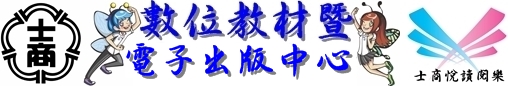 數位教材暨電子出版品中心。包括教學檔案、數位教材、行政單位、校刊/畢業紀念冊、學生作品等。http://ebook.slhs.tp.edu.tw/index/index.php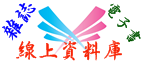 台北市教育局104學年線上資料庫入口網，包括HyRead兒童青少年行動閱讀電子書與電子雜誌、大英百科全書線上繁體中文版、世界美術資料庫、Opass全民英檢線上模擬測驗系統等。http://onlinedb.zlsh.tp.edu.tw/tpebook/Login.action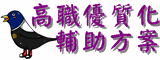 102-104學年度高職優質化輔助方案http://webpage.slhs.tp.edu.tw/dyna/webs/index.php?account=best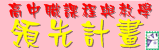 104-106年度課程與教學領先計畫網站http://webpage.slhs.tp.edu.tw/dyna/webs/index.php?account=lead